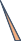 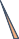 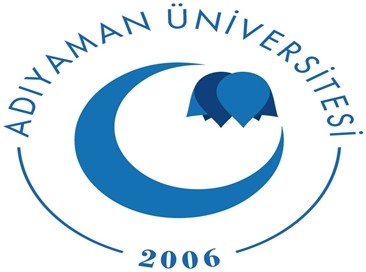 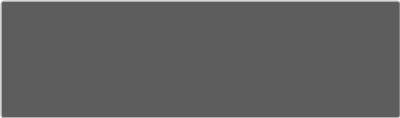 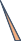 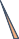 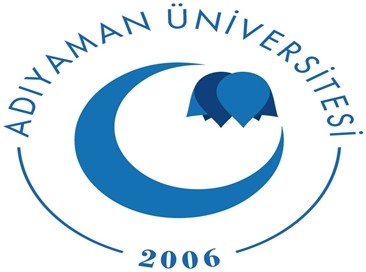 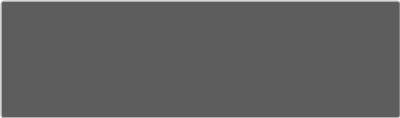 ADIYAMAN ÜNİVERSİTESİDİŞ HEKİMLİĞİ FAKÜLTESİACİL DURUM EYLEM PLANIİÇİNDEKİLEROnay Sayfası Değişiklik Çizelgesi1. BÖLÜM (Acil Durum Eylem Planı Genel Bilgiler)AmaçKapsamSorumlulukAcil Durum Planının Hazırlanma-Geçerlilik ve Yenilenme TarihiYasal DayanakAcil Durum Planının Hazırlandığı Yere Ait BilgilerUygulamaBelirlenen Acil DurumlarAcil Durumlarda Karşılaşılabilecek SorunlarAlınacak Önlemlerde Temel PrensipAcil Durum Tahliye Sırasında Dikkat Edilecek HususlarAcil Toplanma Yeri2. BÖLÜM (Acil Durum Ekipleri Organizasyon Şeması ve Görevleri)Acil Durum Ekipleri Organizasyon ŞemasıAcil Durum Ekiplerinin GörevleriAcil Durum Yöneticisi/ Yardımcısı Göreviİtfaiye Ekibi GöreviArama, Kurtarma ve Tahliye Ekibi Göreviİlk Yardım Ekibi GöreviKoruma Ekibi GöreviAcil Durum Ekipleri Personel SayısıAcil Durum Yöneticisi ve Acil Durum Yönetici Yardımcısıİtfaiye EkibiArama, Kurtarma ve Tahliye Ekibiİlk Yardım EkibiKoruma EkibiBÖLÜM (Bina Kat Planları)BÖLÜM (Acil Durum Talimatları)Yangın Önleme ve Söndürme Talimatı Bina Yangın Önlemleri Kontrol Formu Yangın Tüpleri EnvanteriDepremde Korunma TalimatıSu Baskını ve Selde Korunma TalimatıHortum ve Fırtınada Korunma TalimatıYıldırım Düşmesinde Korunma TalimatıSabotajda Korunma TalimatıKimyasal Madde Kazalarında Müdahale TalimatıToplu Gıda Zehirlenmesinde Müdahale Talimatıİş Kazasında Müdahale TalimatıAcil Durum TelefonlarıAcil Durumlarda İrtibat Kurularak Yardım İstenecek Kuruluşlar ve TelefonlarıAcil Durum Tatbikatı FormuONAY SAYFASIDEĞİŞİKLİK ÇİZELGESİ (Planda Değişiklik Olması Durumunda Doldurulacak)1.BÖLÜMAcil Durum Eylem PlanıGenel BilgilerAMAÇAdıyaman Üniversitesi Diş Hekimliği Fakültesi Binasında insan sağlığını, çalışma şartlarını ve maddi varlıklarınıolumsuz etkileyebilecek boyutta oluşabilecek tehlikelerde nasıl hareket edileceğini, alınacak tedbirleri ve acil durum müdahale ekiplerini belirlemektir.KAPSAMAdıyaman Üniversitesi Diş Hekimliği Fakültesi Binasında meydana gelebilecek acil durumlarda alınacakönlem ve koordinasyonu kapsar.SORUMLULUKAcil Durum Eylem Planının uygun yürütülmesinden Acil Durum Yöneticisi ve Yardımcısı sorumludur. Bu sorumlulukların yerine getirilmesi için ihtiyaç duyulan tüm gereçler İşveren veya Vekili tarafından karşılanır.ACİL DURUM PLANININ HAZIRLANMA-GEÇERLİLİK VE YENİLENME TARİHİHazırlandığı Tarih : ARALIK 2020Geçerlilik Tarihi	: ARALIK 2026İşyerinde, belirlenmiş olan acil durumları etkileyebilecek veya yeni acil durumların ortaya çıkmasına neden olacak değişikliklerin meydana gelmesi halinde etkinin büyüklüğüne göre Acil Durum Eylem Planı tamamen veya kısmen yenilenir.Acil Durum Planının yenilenmesine ilişkin süreler “İşyerlerinde Acil Durumlar Hakkında Yönetmelik”in14. Maddesinde belirtilmiştir. Diş Hekimliği Fakültesi Binası tehlike sınıfları arasında az tehlikeli sınıfta yer alması nedeniyle Acil Durum Eylem Planın yukarıda belirtilen durumların olmaması halinde altı yıl sonra yenilenmesi gerekmektedir.YASAL DAYANAK6331 sayılı İş Sağlığı ve Güvenliği Kanunu2872 sayılı Çevre Kanunuİşyerlerinde Acil Durumlar Hakkında Yönetmelikİşyerlerinde İşveren veya İşveren Vekili Tarafından Yürütülecek İş Sağlığı ve Güvenliği Hizmetlerineİlişkin YönetmelikBinaların Yangından Korunması Hakkında Yönetmelikİşyeri Bina ve Eklentilerinde Alınacak Sağlık ve Güvenlik Önlemlerine İlişkin Yönetmelikİlkyardım YönetmeliğiSabotajlara Karşı Koruma YönetmeliğiElektrik İç Tesisleri YönetmeliğiSağlık ve Güvenlik İşaretleri YönetmeliğiTS 11748 StandardıACİL DURUM PLANININ HAZIRLANDIĞI YERE AİT BİLGİLERİŞYERİNİN UNVANI: Adıyaman Üniversitesi Diş Hekimliği FakültesiİŞYERİNİN ADRESİ: Siteler Mah. Atatürk Bulv. No:411İŞVEREN/ İŞVEREN VEKİLİ: TEHLİKE SINIFI: Az tehlikeliBİNANIN YAPI TARZI: BetonarmeBİNANIN DOĞUSUNDA: …………………..BİNANIN BATISINDA	: ………………….BİNANIN KUZEYİNDE  : …………………..BİNANIN GÜNEYİNDE  : …………………..BİNANIN KAPSADIĞI ALAN: …………………..BİNADAKİ FAALİYET KONUSU:ÇALIŞMA ŞEKLİ:Diş Hekimliği Fakültesi  (Ağız ve Diş Sağlığı Merkezi klinikleri) hizmeti hafta içi 08:00 - 17:00 saatleri arasında sürmektedir.Hafta sonu hizmeti bulunmamaktadır.BİNADA ÇALIŞAN TOPLAM PERSONEL SAYISI:Bodrum Katı: 0Giriş Katı (Zemin) : 501. Kat : 92. Kat : 5 3. Kat :114.  Kat:125. Kat : 2 kişi + Derslikler6. Kat : Derslikler7. Kat: Derslikler8. Kat : Kantin- YemekhaneUYGULAMABELİRLENEN ACİL DURUMLARYangınDepremSu Baskını/SelHortum/FırtınaYıldırım DüşmesiSabotajKimyasal Madde KazalarıToplu Gıda Zehirlenmesiİş KazasıACİL DURUMLARDA KARŞILAŞILABİLECEK SORUNLAR a)Can kaybı ve yaralanmalarEnerji kaybıVeri kaybıTelekomünikasyon/ iletişim ağı hizmetlerinin kaybıSistemlerin/uygulamaların kaybıHizmet sağlayıcıların devre dışı kalmasıÇalışma alanlarının zarar görmesi, kullanılamamasıALINACAK ÖNLEMLERDE TEMEL PRENSİPAcil durumun; doğal afet veya bunun dışındaki nedenlerle oluşmasına, tipine ve boyutlarına göre alınacaktedbirler değişiklik gösterse de temel prensip değişmemektedir.Temel Prensip:Can kaybını önleyici, malzeme kaybını ise en aza indirici şekilde en doğru müdahalenin en kısa süredeyapılması,En kısa sürede olay boyutlarının ve hasarın doğru olarak tespit edilmesi,Hizmetin aksamasına neden olacak engelleri ortadan kaldıracak tedbirlerin kısa sürede alınmasıdır.ACİL DURUM TAHLİYE SIRASINDA DİKKAT EDİLECEK HUSUSLARTahliyenin yapılacağı bina ve sahadakilere olay duyurulur ve "Paniğe Kapılmayınız" duyurusu yapılır.Fakülteyi boşaltırken kapı ve pencereler hava cereyanını azaltmak için kilitlemeden kapatılır.Çalışma yerleri telaşa kapılmadan terk edilir ve önemli evrak vb. alınır.Çıkış yerlerine sükûnetle gidilir ve gereksiz acelecilikten sakınılır.Merdiven ve çıkış kapıları düzenli olarak kullanılır ve sıkışıklığa sebep olunmaz.Binada yaşlı, engelli, gebe ve çocuklara tahliye esnasında refakat edilmesine dikkat edilir.Personel dışında öğrenci, ziyaretçi gibi işyerinde bulunması muhtemel diğer kişiler de göz önünde bulundurulur.Diş Hekimliği Fakültesi sahasındaki tehlikeli kısımlara yetkili şahısların dışında müdahale edilmez.Bina ve sahayı tahliye ettikten sonra, belirlenen toplanma yerlerinde yeniden görev almak üzere Acil Durum Yöneticisi/Yardımcısı beklenir.ACİL TOPLANMA YERİFakülte dışında güvenli olduğu tespit edilen ve önceden belirlenip tüm çalışanlara bildirilen vegerektiğinde uyarı levhası ile işaretlenen alandır.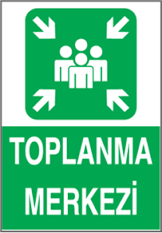 Acil Durum Toplanma Yeri Uyarı LevhasıADYÜ Diş Hekimliği Fakültesi Binası Acil Toplanma Yeri: Binanın güneydoğusundaki bahçe alanıdır.2. BÖLÜMAcil Durum Ekipleri Organizasyon Şeması ve GörevleriACİL DURUM ORGANİZASYON ŞEMASI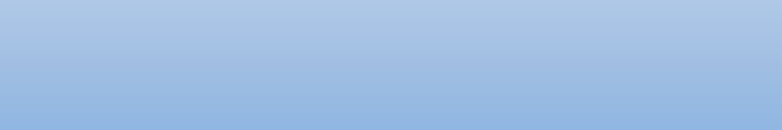 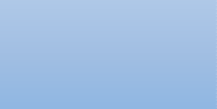 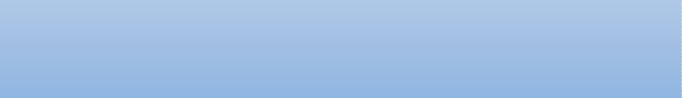 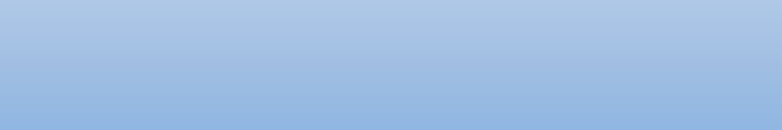 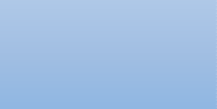 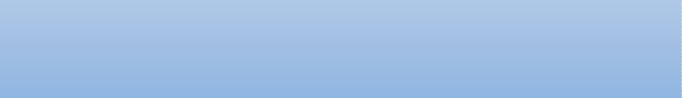 ACİL DURUM EKİPLERİNİN GÖREVLERİAcil Durum Yöneticisi/YardımcısıAcil Durum Ekiplerini koordine eder.Ekiplerin görev ve sorumluluklarını yerine getirmesi için her türlü desteği sağlar.Periyodik kontrol ve tatbikatların yapılmasını sağlar.İtfaiye EkibiAcil Durum ÖncesindeDiş Hekimliği Fakültesi binası genelinde bulunan söndürme ekipmanlarını yerleşim planına uygun olarak kontrol eder.Kullanılmaz durumda bulunan ekipmanların kullanılır duruma getirilmesi için Acil Durum Yöneticisine haber verir.Yangın ekipmanlarının sürekli görünür vaziyette durmasını sağlar.Yangın ekipmanlarının önüne malzeme konularak görünmesine ve kullanımına engel olacak durumlarda ilgilileri uyarır ve düzeltilmesini sağlar.Acil Durum ve SonrasındaHerhangi bir yangın ortaya çıkması durumunda yangının türüne uygun söndürücü malzeme (su, karbondioksit, kimyasal toz, vb.) ile yangına müdahale ederek yangını söndürmeye çalışır. Yangına müdahale ederken önce can emniyeti göz önünde bulundurulur.Yangına kurallarına göre müdahale eder.İtfaiye yangın mahalline gelinceye kadar yangının çevreye sirayetini ve genişlemesini önlemeyeçalışır.Yangın söndürüldükten sonra kullanılan yangın söndürme malzeme ve teçhizatını düzenli bir şekilde toplar, boş olan yangın söndürme cihazlarını ve eksilen teçhizatı belirleyerek Acil Durum Yöneticisine bilgi verir.Arama, Kurtarma ve Tahliye EkibiHerhangi bir acil durumda, öncelikle tehlike altındaki insanları ve sonrasında diğer canlıları kurtarır.Tehlike altında canlı bulunmaması durumunda malzemeleri öncelik sırasına göre kurtarır.(Öncelikle önemli evrak, bilgisayar ve büro mobilyaları)Acil duruma göre personelin panik yapmadan acil çıkış kapılarını kullanarak dışarıya çıkışlarınıorganize eder.Dışarı çıkan personelin acil toplanma yerinde toplanmasını sağlar.Personelin yoklamasını yaparak Acil Durum Yöneticisine bildirir.İçerde kalan, yaralanan var ise diğer ekipler tarafından müdahale yapılmasını sağlar.İlk Yardım EkibiAcil durumlarda yaralanan insanlara ilk müdahaleyi yapar ve en emniyetli şekilde kazazedenin en yakın sağlık kuruluşuna ulaştırılmasını sağlar.İlk yardım işleminin kesinlikle eğitimli personel tarafından yapılmasını sağlar.İlk yardım esnasında gerekli malzemeleri her zaman hazır bulundurur.İlk yardım esnasında kazazedeye tıbbi müdahale yapmadan, ambulans gelinceye kadar veyasağlık kuruluşuna ulaşana kadar kazazedeyi kontrol altında ve uygun pozisyonda tutar.Kaza anında 112 no lu Ambulans Servisini arayarak ambulans çağırır.Koruma EkibiAcil durumlarda çevre güvenliğini sağlar ve trafiği yönlendirir.Acil durumda olay yeri etrafının emniyet şeridiyle çevrelenmesini, olay yerine dışarıdan herhangi bir şekilde insanların girişinin engellenmesini ve toplanma mahallindeki insanların güvenliğini sağlar.Toplanma alanındaki insanların sayımını ve tespitini yapar, eksik olması durumunda Arama, Kurtarma ve Tahliye Ekibine haber verir.ACİL DURUM EKİPLERİ PERSONEL SAYISIACİL DURUM YÖNETİCİSİ VE ACİL DURUM YÖNETİCİSİ YARDIMCISIİTFAİYE EKİBİARAMA, KURTARMA VE TAHLİYE EKİBİİLK YARDIM EKİBİKORUMA EKİBİBÖLÜM Bina Kat PlanlarıBODRUM KAT PLANI (Tahliye ve Kaçış Yolları Planda Gösterilecek)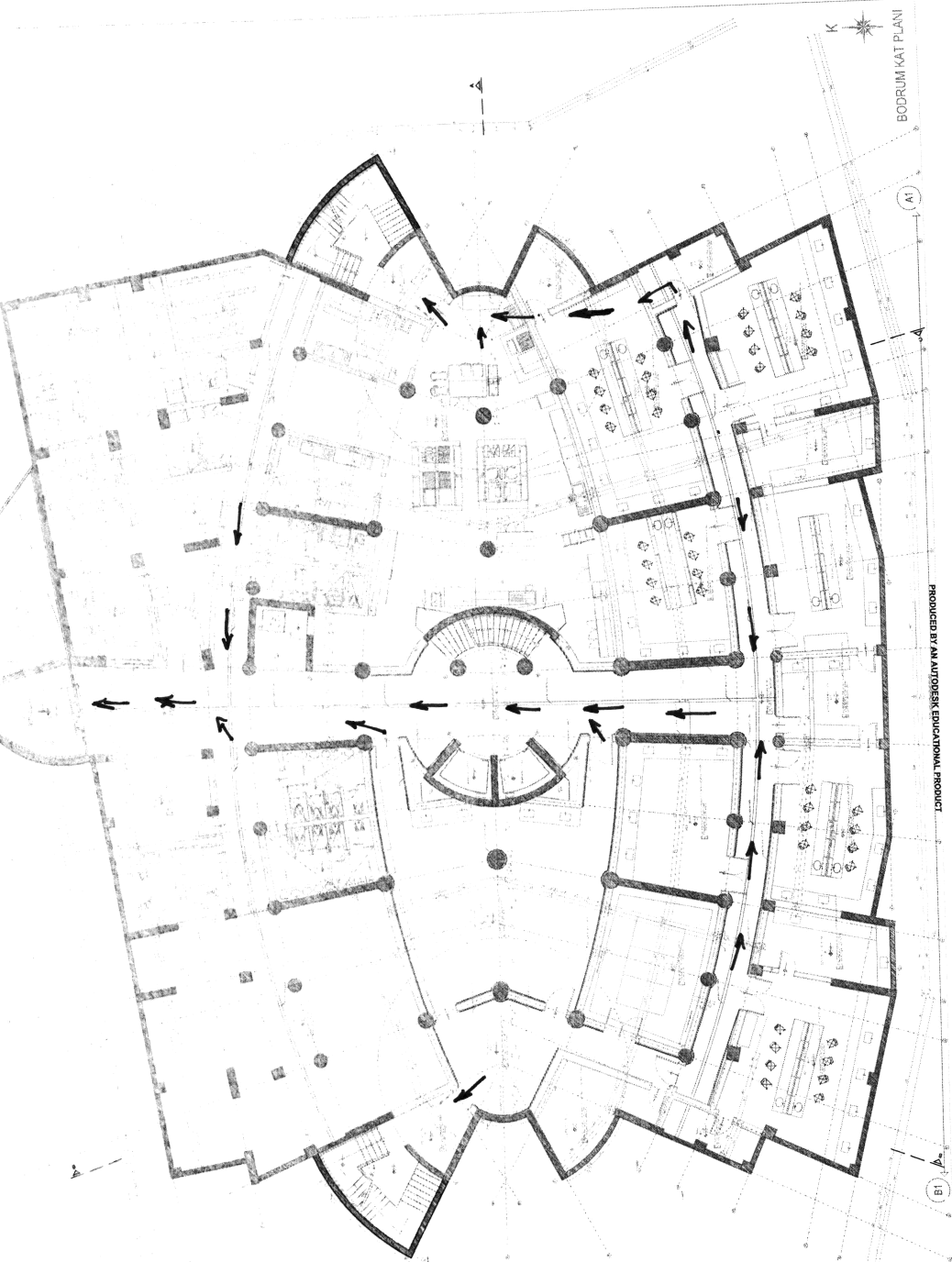 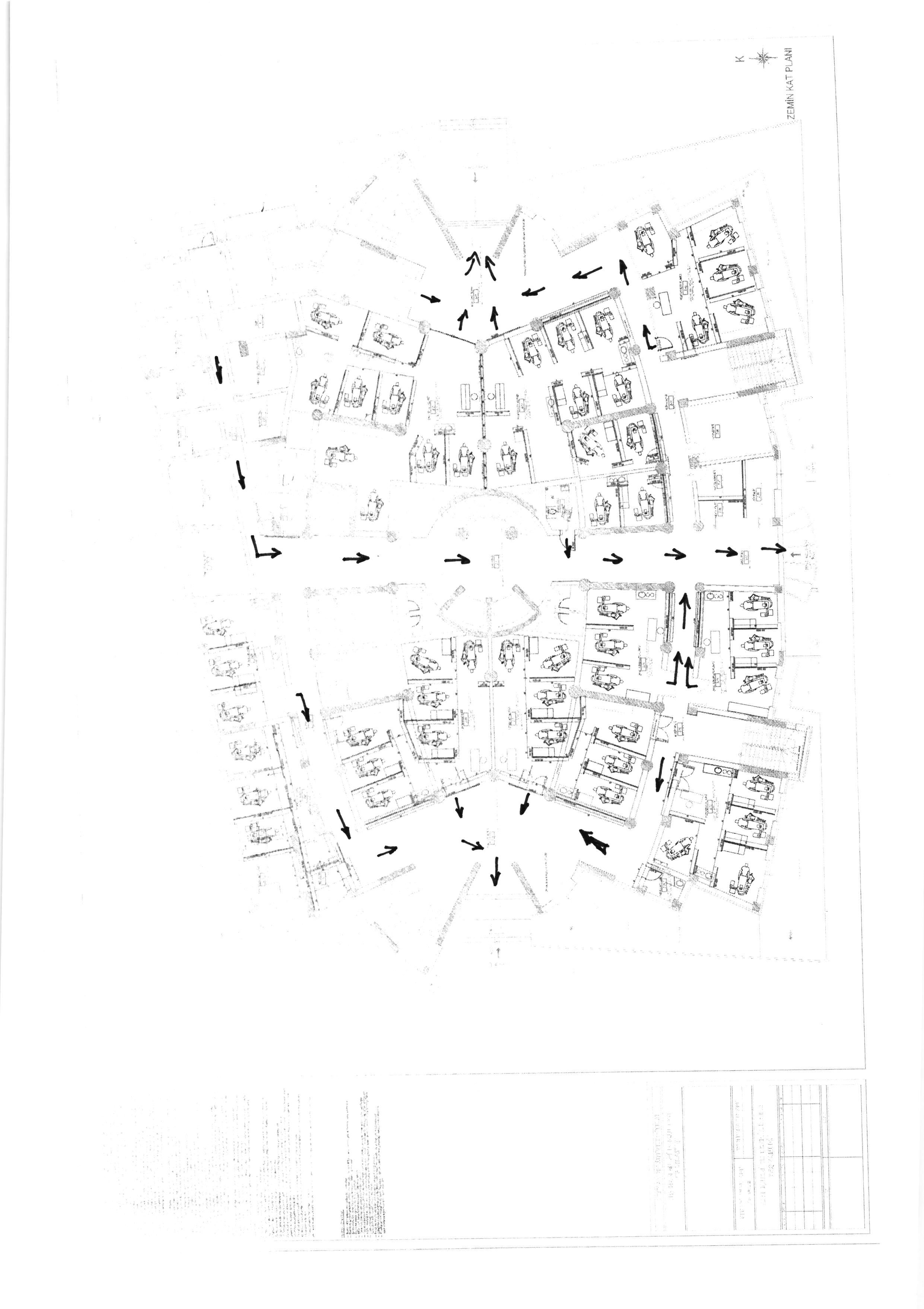 ZEMİN KAT PLANI (Tahliye ve Kaçış Yolları Planda Gösterilecek)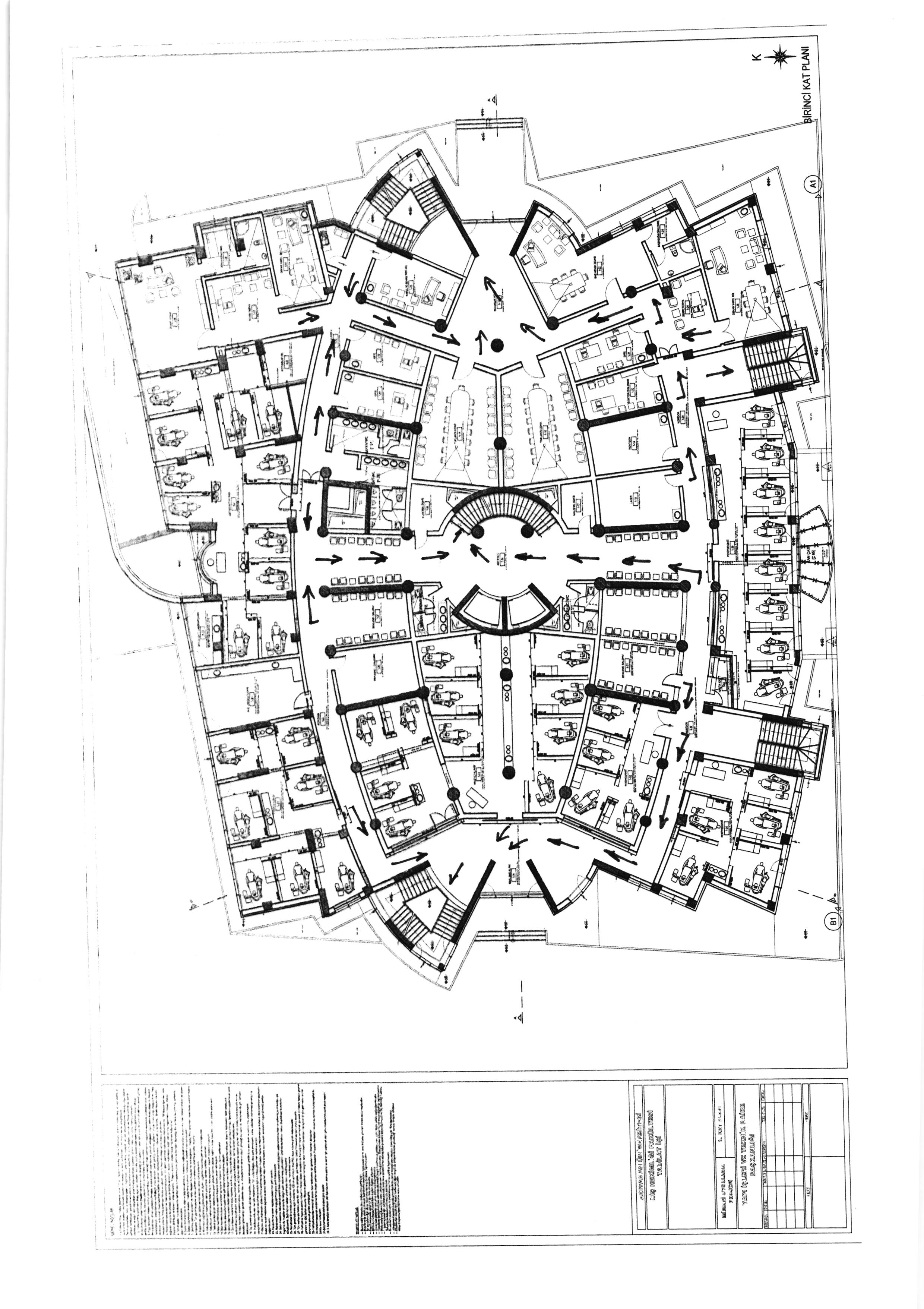 KAT PLANI (Tahliye ve Kaçış Yolları Planda Gösterilecek)                                2. KAT PLANI (Tahliye ve Kaçış Yolları Planda Gösterilecek)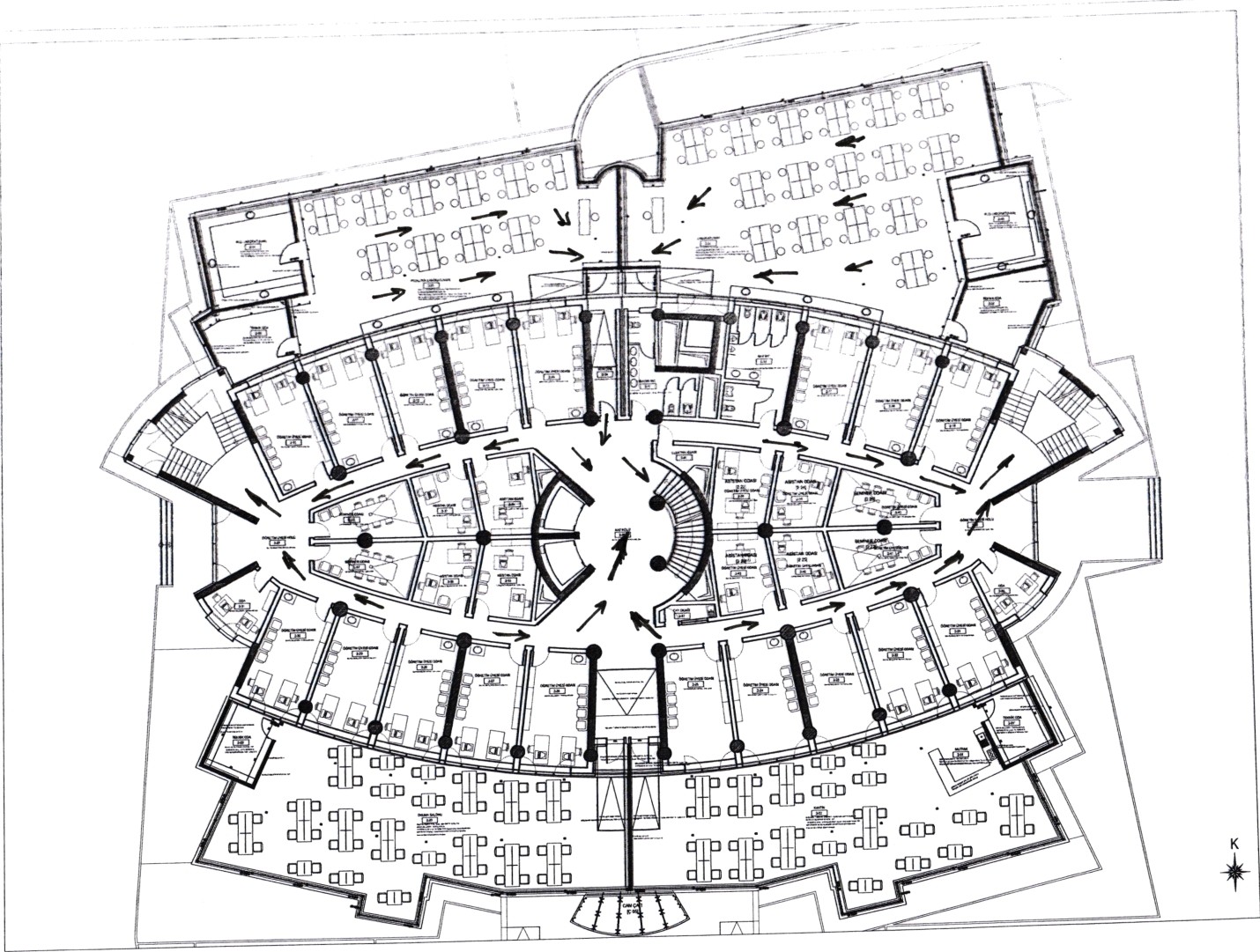 IKINCI KAT PLANI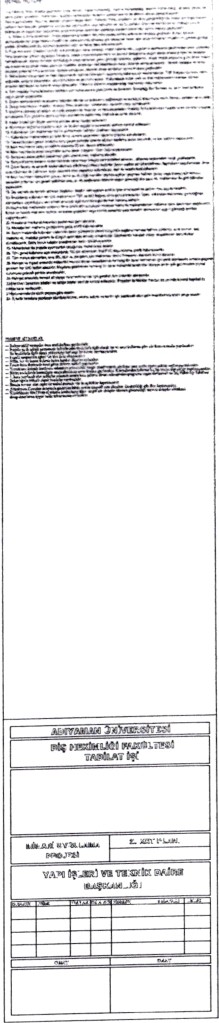 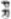 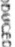 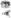 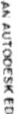 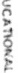 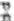 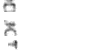 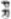 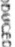 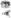 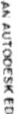 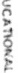 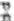 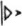 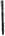 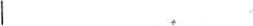 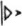 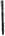 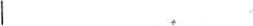 3. KAT PLANI (Tahliye ve Kaçış Yolları Planda Gösterilecek)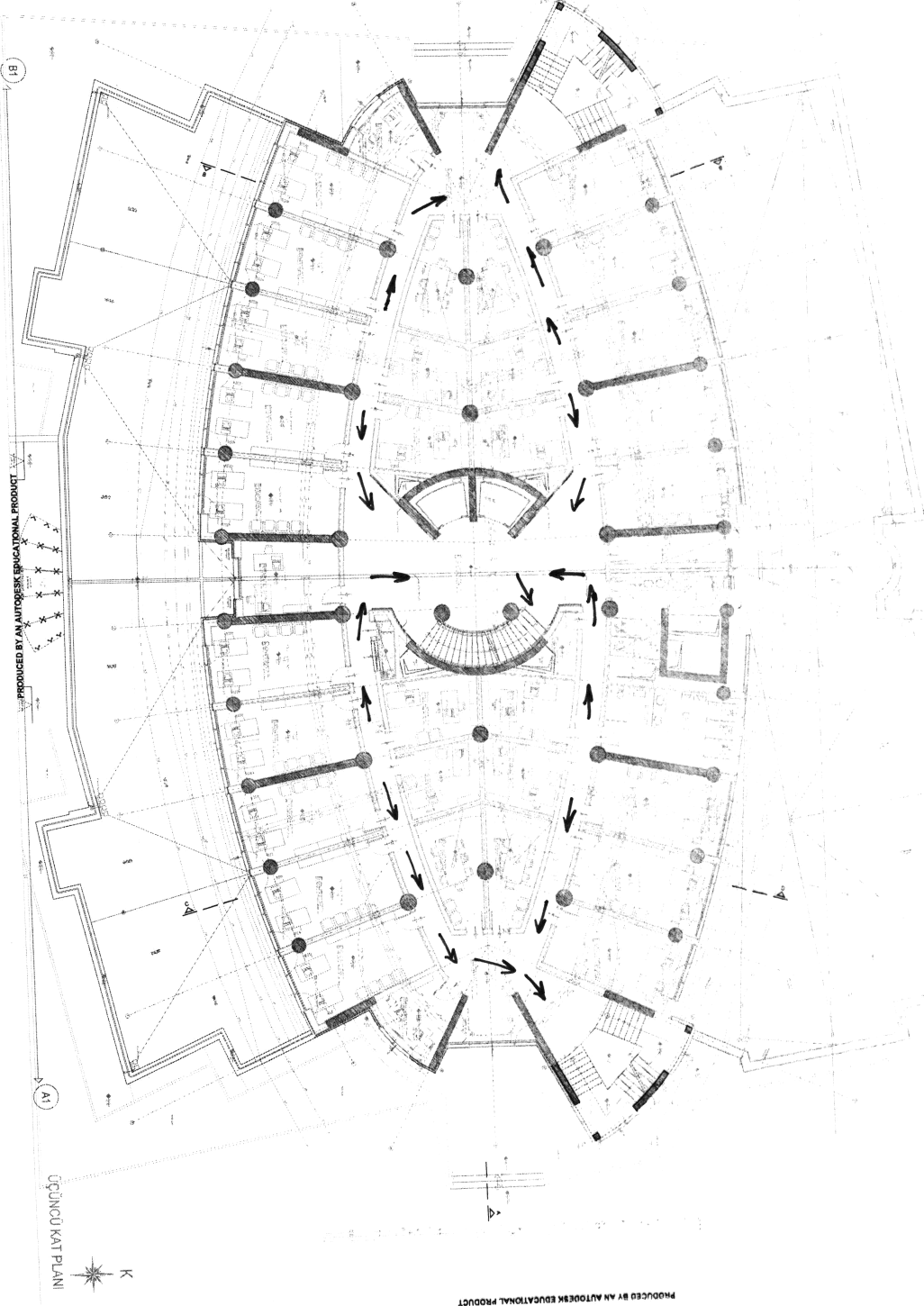 4.KAT PLANI (Tahliye ve Kaçış Yolları Planda Gösterilecek)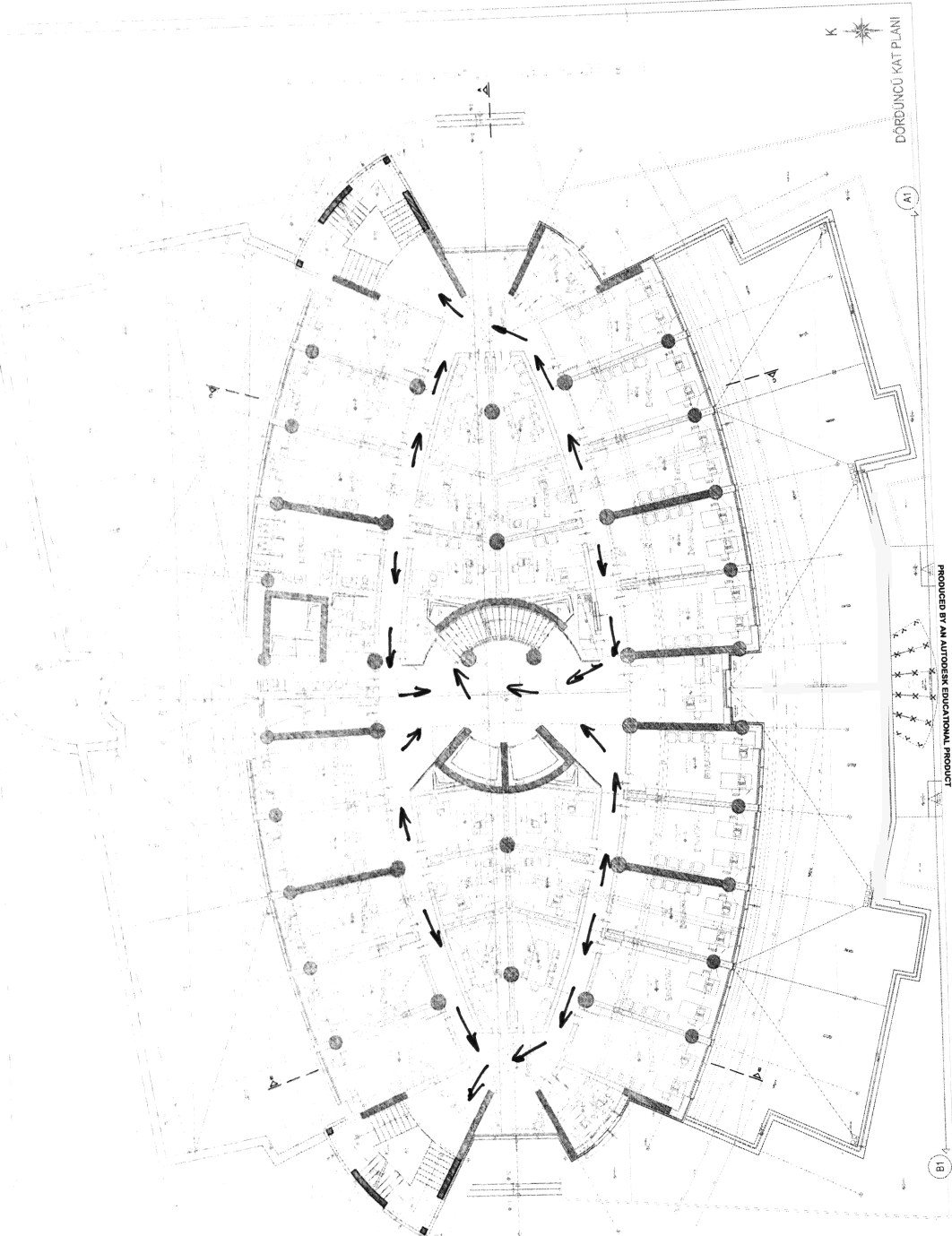 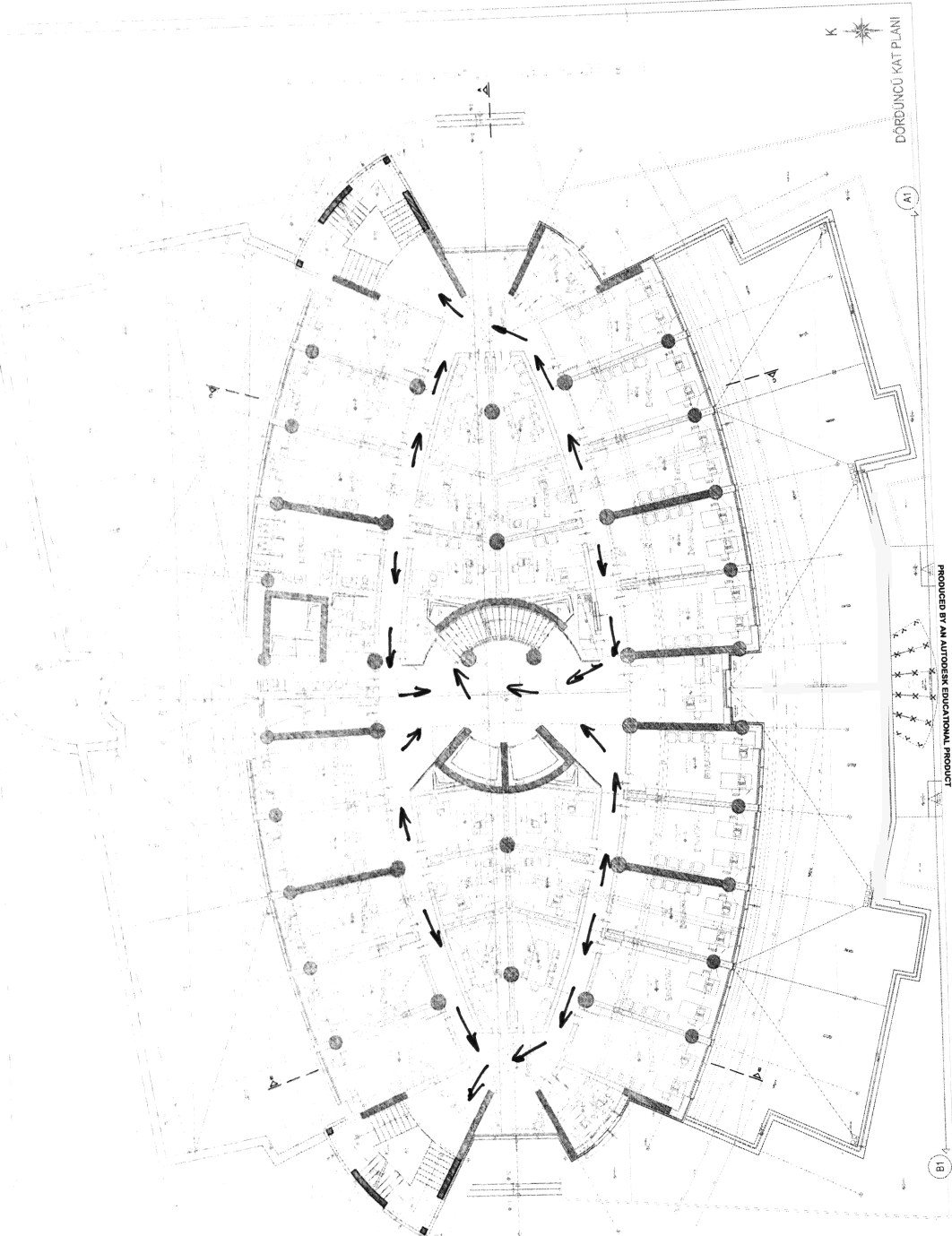 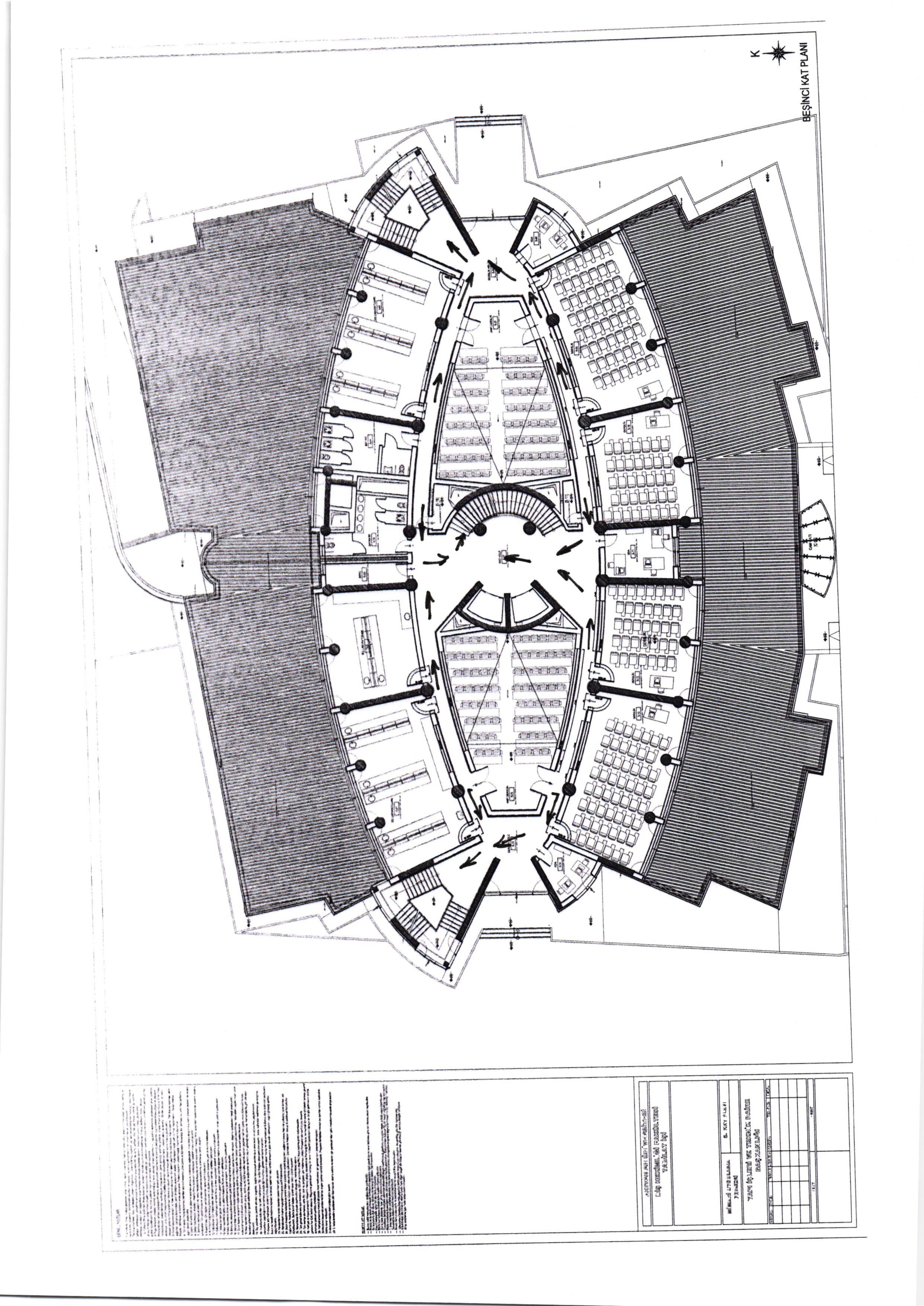 5.KAT PLANI (Tahliye ve Kaçış Yolları Planda Gösterilecek)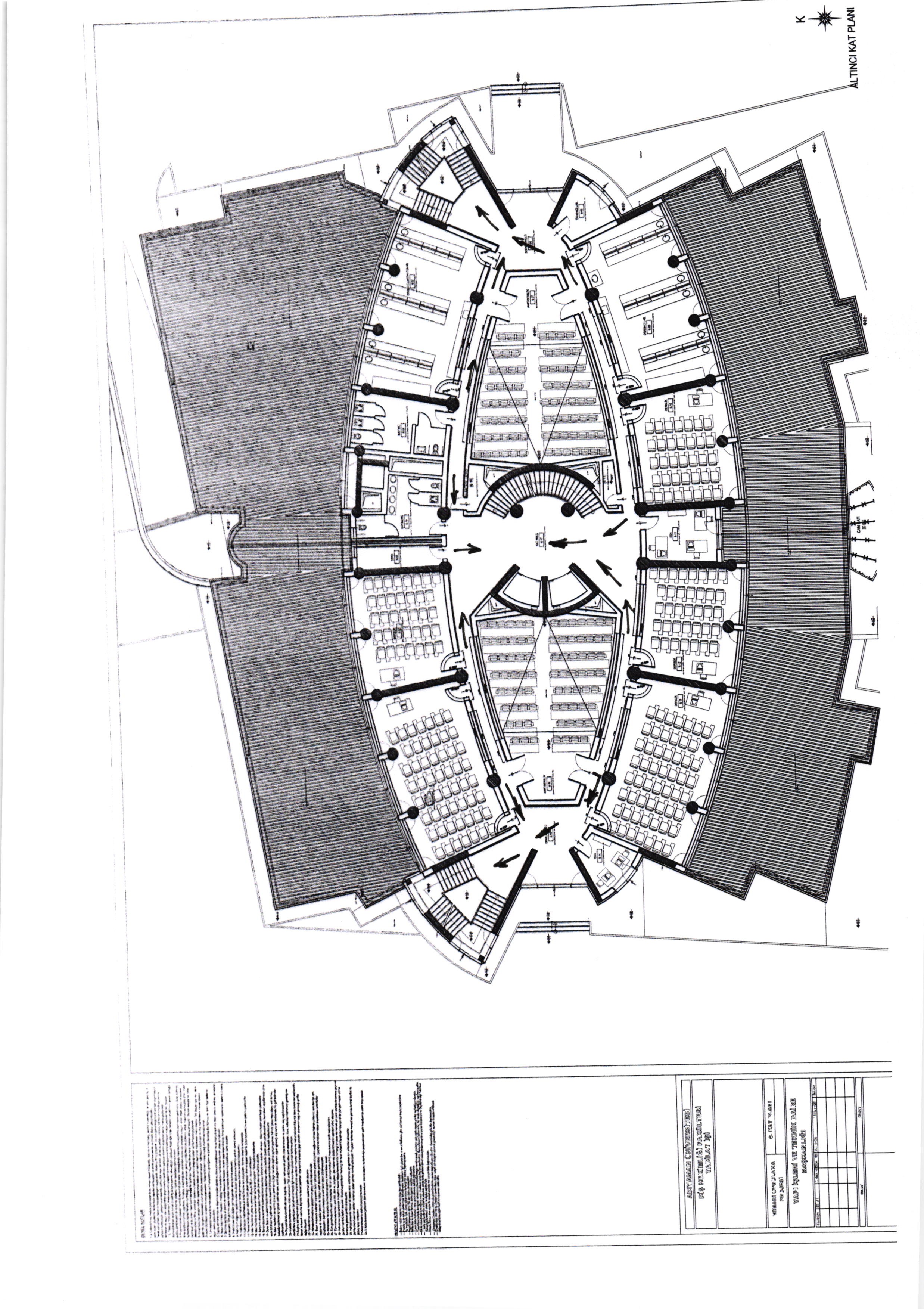 6. KAT PLANI (Tahliye ve Kaçış Yolları Planda Gösterilecek)                                7. KAT PLANI (Tahliye ve Kaçış Yolları Planda Gösterilecek)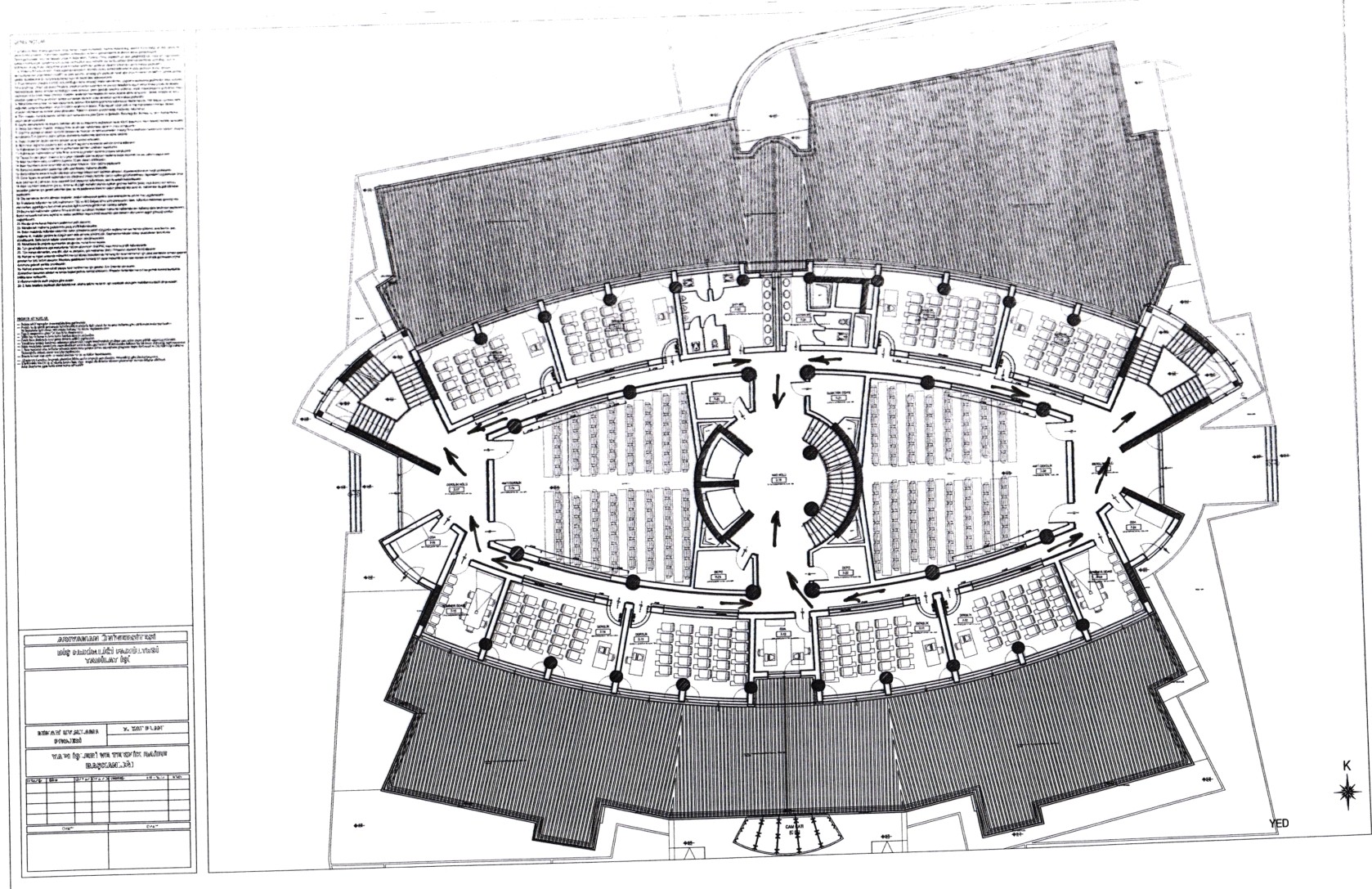 INCI KAT PLANI8.KAT PLANI (Tahliye ve Kaçış Yolları Planda G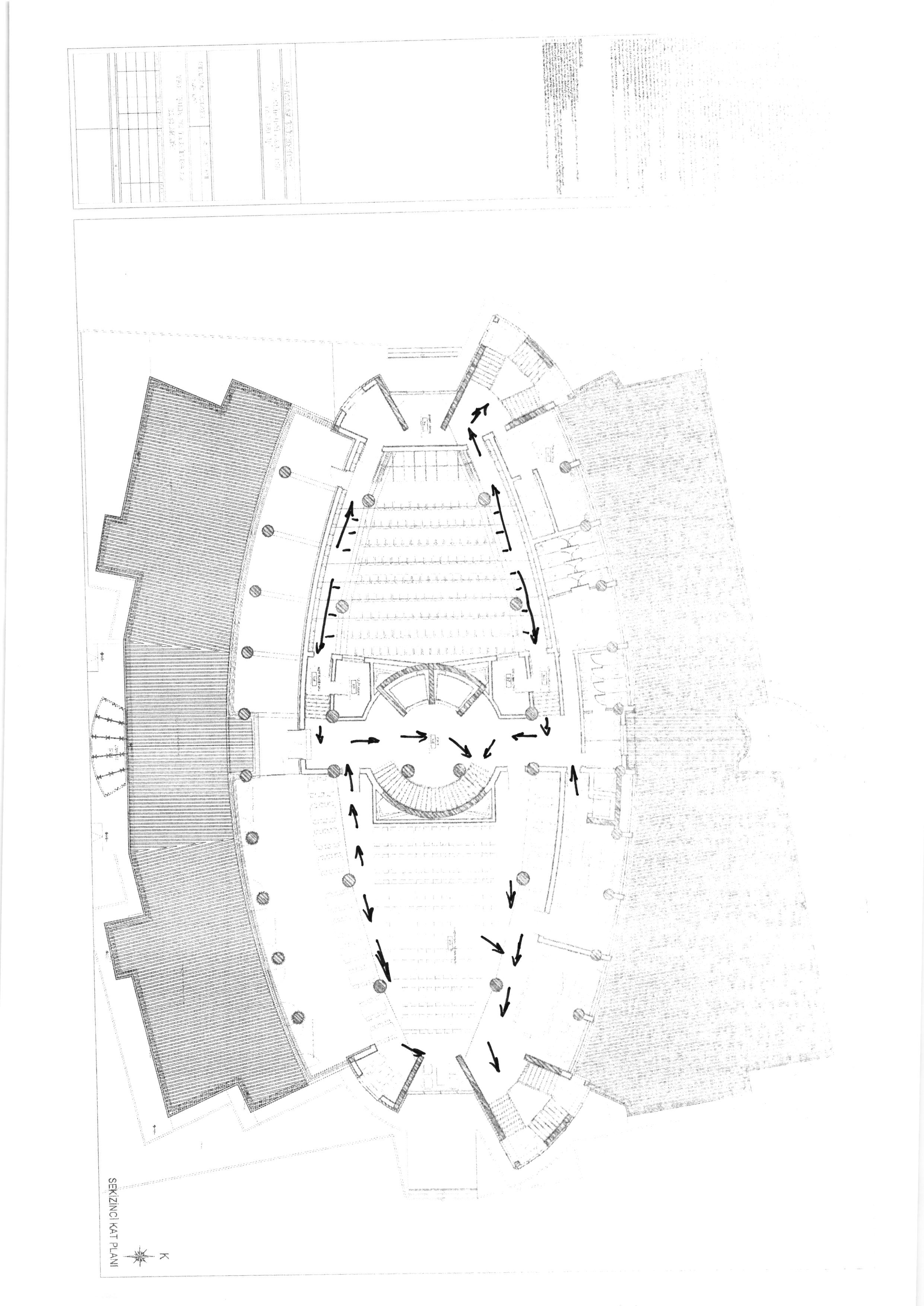 4.BÖLÜMAcil Durum TalimatlarıYANGIN ÖNLEME VE SÖNDÜRME TALİMATIAMAÇBu talimatın amacı Diş Hekimliği Fakültesi Binasında herhangi bir şekilde çıkacak yangının önlenmesi,can ve mal kaybının en aza indirilerek söndürülmesi, söndürme ve bina boşaltma organizasyonlarının uygulanması ile eğitim ve denetim yollarını göstermektir.KAPSAMBu talimat, Diş Hekimliği Fakültesi Binasında yangın önleme ve söndürme tedbirlerini, yangın meydanageldiğinde oluşacak ısı, duman, zehirleyici gaz ve boğucu gaz nedeniyle oluşabilecek tehlikelerden korunmak amacıyla yapılacak iş ve işlemleri kapsar.SORUMLULARAcil Durum YöneticisiAcil Durum Yönetici Yardımcısıİtfaiye Ekip Başıİtfaiye Ekip Personeli4.UYGULAMAYANGIN ÖNLEMEYangını Haber Verme : Diş Hekimliği Fakültesi Binasının herhangi bir yerinde kontrol dışı ateş yandığını veya dumanını görenler hemen Acil Durum Yöneticisine/Yardımcısına bildirecektir. Ayrıca Yangın Butonuna basarak binada bulunanların haberdar olmaları sağlanacaktır.Park Yasağı : Binaların önünde itfaiye araçlarının geçmesini zorlaştıracak şekilde parkyapılması, tabela ve afiş asılması yasaktır.Yangın Söndürme Malzemelerine Müdahale: Diş Hekimliği Fakültesi Binasındaki sabit veya seyyaryangın söndürme cihaz, tesisat ve malzemelerini bozmak, kırmak, karıştırmak, sökmek, içine kâğıt ve paçavra gibi yabancı maddeler koymak veya bunları kullanılmayacak hale getirmek veya bozuk bir halde tutmak yasaktır. Her ne suretle olursa olsun yangın dolaplarının ve musluklarının önü kapatılmaz, yangın söndürücü tesis ve malzemeler amacı dışında kullanılamaz.İhbar Telefonu: Diş Hekimliği Fakültesi Binasına ait katların muhtelif yerlerine kırmızı zemin üzerine beyaz renkte “YANGIN 110” uyarıcı levhalar asılacaktır.İtfaiye Amirinin Talimatlarına Uyma Zorunluluğu : Gerek Acil Durum İtfaiye	Ekibinin gerekse olaya müdahale eden itfaiye ekiplerinin görev yaptıkları sırada yetkili İtfaiye Amirinin can	ve	mal güvenliğini	korumaya	yönelik vereceği karar	ve	talimatlar aynen yerine getirilecektir.İtfaiye ile İş birliği:: Binada yangın çıkması halinde olaya müdahale eden Acil Durum İtfaiye Ekibi ile Arama, Kurtarma ve Tahliye Ekibi , İtfaiye Amirinin olay yerine gelmesinden itibaren onun emrine girerler ve kendisine her konuda yardım ederler.Sigara Yasağı Olan Yerler Diş Hekimliği Fakültesi Binasının kapalı alanı dâhilinde kesinlikle sigaraiçilmez, sigara yasağı olan yerler levhalarla belirtilir.Kâğıt Toplama: Her odada kâğıt sepeti ve binanın belli yerlerinde kâğıt kutuları bulundurulur.Belediye her hafta, hurda olarak değerlendirilmek üzere kağıtları toplar.Evrak Güvenliği: Yangında ilk kurtarılacak kıymetli ve önemli evrak için çelik dolap ve kasa anahtarları sorumlularına verilerek, dolap ve kasalara “Yangında İlk Önce Kurtarılacaktır” etiketi konulur.Arşiv Güvenliği: Arşivlere, ancak Arşiv Memurunun beraberinde ve sadece gündüzleri girilebilir, burada sigara içmek, yanıcı madde bulundurmak kesinlikle yasaktır.Kazan Dairesi: Diş Hekimliği Fakültesi Binası doğalgaz sistemli olarak ısıtılmaktadır. Kazan dairesi olarak kullanılan bölümde “Binaların Yangından Korunması Hakkında Yönetmelik” in54. Maddesi tatbik edilir. Kazan dairesinde bulunan tesisat ve bağlantı elemanlarının üzerinde ve çok yakınında yanıcı maddeler bulundurulmaz. Kazan Dairelerinde görevlendirilen personel konusu ile ilgili kurs görmüş ve sertifikalı olacaktır. Kazan dairesinin zemini her zaman temiz bulundurulacaktır. Kazan dairesinde görev yapan personel doğalgaz tesisatlarının, gaz kesme vanalarının yerlerini bilecek ve herhangi bir gaz kaçağı halinde nasıl hareket edeceği konusunda bilgi sahibi olacaktır. Tesisatın tahammül edeceği azami sıcaklık ve tazyik derecesi cihaz üzerindeki göstergelerle tespit edilecek bir infilak veya benzeri bir tehlikenin ortaya çıkmasını önlemek için, kaloriferci bu göstergeleri daima kontrol altında bulundurup, cihazın yanışını ona göre idare edecektir. Kalorifere ait su deposuna, tazyik düşüklüğü veya kesilmesi sonucu suyun gitmemesi veya deponun delinmesi ile su sızdırması gibi sebeplerle depodaki su seviyesinin kendiliğinden azalması hallerinde, tesisatın yanması veya patlaması daima düşünülerek su seviyesi sürekli olarak kaloriferci tarafından kontrol altında tutulacaktır.Mutfaklar : “Binaların Yangından Korunması Hakkında Yönetmelik” in 57. Maddesi gereğince yemekhanenin mutfak bölümlerinin davlumbazlarının otomatik söndürme sistemi olacak, mutfaklarda kullanılan LPG tüpünden başka yedek tüp bulundurulmayacaktır.Çay Ocakları : Çay ocaklarının duvarları yangına dayanıklı malzemelerle yapılır, ağaç ve kolayyanıcı madde kullanılmaz.Bacalar : Bacalar kışa girerken itfaiye veya yetkili özel şirketlere temizlettirilir.Otopark: Mümkün olduğunca binanın önüne park edilmez.Çatı : Çatı depo olarak kullanılmaz, yanıcı ve patlayıcı madde bulundurulmaz.Asansör : Binaya ait asansör herhangi bir acil durumda (yangın, deprem v.b.) kaçış yolu olarakkullanılmaz.Jeneratör: Binada şehir cereyanı kesilince otomatik olarak devreye giren 1 adet jeneratör vardır. Jeneratörün bulunduğu yerde “Binaların Yangından Korunması Hakkındaki Yönetmelik”in 66. Maddesinde belirtilen önlemler alınır.Elektrik Tesisatı: Binada elektrik iç tesisatı yürürlükte bulunan “Elektrik İç Tesisleri Yönetmeliği” ne uygun olarak tesis edilir ve “Binaların Yangından Korunması Hakkındaki Yönetmelik”in 68. Maddesi” hükümleri tatbik edilir.Acil Durum Aydınlatılması ve Yönlendirilmesi : Binada kaçış yolları fosforlu levhalarla yönlendirme yapılacaktır. Acil durum yönlendirmesi için kullanıcıların çıkışlara kolaylıkla ulaşabilmesini sağlayan, kaçış yolu yerinde tüm erişim noktalarından görülebilir durumda olacaktır.Yangın Algılama ve Uyarı Sistemleri: Binada “Yangın Alarm ve Söndürme Sistemi” olacaktır.Periyodik Testler, Bakımı ve Denetimi : “Binaların Yangından Korunması HakkındakiYönetmelik”in 84. Maddesi uygulanacaktır.Taşınabilir Söndürme Tüpleri : Yangın söndürme tüpleri TS 862-EN 3 kalite belgeli olacaktır.Bütün yangın söndürücülerin periyodik kontrol ve bakımı TS 11748 standardına göreyapılacaktır.YANGIN SÖNDÜRME CIHAZLARININ KULLANIMICihazı alarak yangın yerine getirin. Cihazı dik tutun, yan kullanmayın. Hortumu sağa ve sola hareket ettirin.Rüzgarı arkanıza alarak mümkün olduğunca yangına yaklaşın.Tetik mekanizmasını kilitleyen pimi çıkartın.Tetiğe sonuna kadar basarak çıkan tozu veya gazı yangının doğru noktasına püskürtün.Yangını ön taraftan arkaya doğru söndürün. Yangın söndürme cihazını kapalı alanda kullanıncabeklemeyin, hemen kapıyı kapatarak olay yerini terk edin.Yangın yerini, yangın söndüğünden emin olmadan terk etmeyin.Tozlu cihazları, toz bitene kadar boşaltın. CO2 cihazlarda valfi sola doğru sonuna kadar açın.YANGIN DOLAPLARININ KULLANIMIYangın dolabının kapağını açın.Su vanasını sonuna kadar açın.Yangın hortumunun sarıldığı makarayı dolaptan dışarı çekerek çıkarın.Yangın hortumunun uç kısmını sağ tarafa çevirerek açın, yangın mahalline gidin ve yangınamüdahale edin.Yangın söndürülmesinden sonra yangın malzemesinin bakım ve temizliğini yaparak yerine koyun.Yangınlarda kesinlikle elektrik akımı varken su veya su bazlı yangın söndürme cihazları kullanmayın.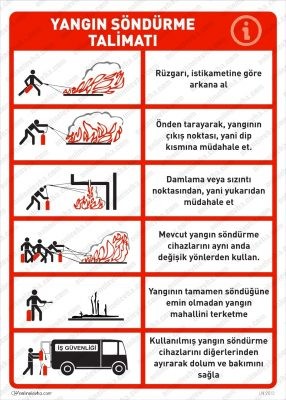 İŞYERİ YANGIN ÖNLEMLERİ KONTROL FORMU6331 Sayılı İş Sağlığı ve Güvenliği Kanunu mevzuatına bağlı olarak özellikle;İşyeri Bina ve Eklentilerinde Alınacak Sağlık ve Güvenlik Önlemlerine İlişkinYönetmelikSağlık ve Güvenlik İşaretleri Yönetmeliği dikkate alınarak oluşturulmuştur.Bu form, işyerinde genel olarak ve her bölümde yangına karşı alınması gerekli önlemlerin tespitinde ve bunların yerindeliğinin kontrolünde göz önüne alınacaktır.Bu form aşağıdaki durumlardan sonra gözden geçirilmelidir.Bina geneli için ayda birBinada yapılacak olan tatbikat çalışmalarından sonraBinada meydana gelen yangınlardan sonraİşyerinde yapılacak taşınma ve değişiklikten sonraADIYAMAN ÜNİVERSİTESİ DİŞ HEKİMLİĞİ FAKÜLTESİ BİNASI YANGIN TÜPLERİ VE YANGIN DOLAPLARIENVANTERİDEPREMDE KORUNMA TALİMATIAMAÇBu talimatın amacı; depreme karşı Diş Hekimliği Fakültesi Binasında can ve mal kaybının en aza indirilmesi için depremden önce ve deprem sırasında alınacak tedbirlerin belirlenmesi ile bina boşaltma organizasyonlarının eğitim ve denetim yollarını göstermektir.KAPSAMBu talimat; Diş Hekimliği Fakültesi Binasında deprem öncesi alınacak tedbirler ile deprem meydanageldiğinde yapılması gerekenleri kapsar.SORUMLULARAcil Durum YöneticisiAcil Durum Yönetici YardımcısıAcil Durum EkipleriUYGULAMAÇALIŞMA ALANLARININ DEPREME HAZIRLANMASI 1.Binanın depreme dayanıklılığını kontrol ettirin ve önlem alın.Binadaki yaşamsal tehdit veya ekonomik kayba yol açabilecek nesneleri sabitleyin.Çalışanlara acil durumda araması gereken numaraları öğretin.Aydınlatmaları sabitleyin.Dolap üzerine konulan eşya ve büro malzemelerinin kayarak düşmelerini önlemek için plastik tutucu malzeme veya yapıştırıcılarla sabitleyin.Dolaplar ve devrilebilecek benzeri eşyaları birbirine ve duvara sabitleyin. Eğer sabitlenen eşya ve duvar arasında boşluk kalıyorsa, çarpma etkisini düşürmek için araya bir dolgu malzemesi koyun.Büyük ve ağır nesnelerin alt raflara konulduğundan emin olun.Rafların güvenli bir şekilde duvarlara asılı olduğundan emin olun.İçinde ağır eşyalar bulunan dolap kapaklarını mekanik kilitler takarak sıkıca kapalı kalmalarını sağlayın.Bilgisayar vb. eşyaların altlarına kaymayı önleyici lastik takozlar koyun.Binadan acilen çıkmak için kullanılacak yollardaki tehlikeleri ortadan kaldırın, bu yolları işaretleyin.Tüm personele bulundukları yerde mevcut olan elektrik sigortalarını, su ve gaz vanalarını, bunların nasıl kapatılacağını öğretin.ÇALIŞMA ALANLARINDA GÜVENLİ YERLER1.Ağır masaların altı 2.Koridor içleri 3.Odaların köşeleri4.Camlardan, pencerelerden, ağır dolaplardan uzak yerlerDEPREM SIRASINDA YAPILACAKLAR Bina İçinde:Depremi hisseden herkes hızlı bir şekilde kapalı alanı terk eder. Terk ederken de “Deprem var herkes dışarı çıksın” diye bağırılır. Çıkış kapıları ilk çıkan personel tarafından sonuna kadar açılmalı ve açık tutulmalıdır Dışarı çıkanlar toplanma alanında toplanır. Deprem anında 10 –15 saniye içinde bulunduğunuz binayı terk edebiliyorsanız derhal kaçın, yoksa güvenli bir yer bulun.İlk sarsıntıyı hissettiğiniz anda sakin olun. Paniğe kapılmayın. Panik sağlıklı düşünmenizi engelleyecek ve hatalı, bilinç dışı hareket etmenize yol açacaktır. Bilinçli düşünebilmek, hazırlıklarınızı felaket anında değil, daha önce yapmanıza ve planlamanıza bağlıdır.Asansör ve merdiveni kullanmayın, ilk tehlike arz eden yerlerdir.Eğer binayı terk edemiyorsanız, daha önce belirlediğiniz yaşam üçgeni alanına gidin ve yan yatarak cenin pozisyonunu alın. Baş iki el arasına alınarak veya bir koruyucu (yastık, kitap vb.) malzeme ile korunmalıdır. Sarsıntı geçene kadar bu pozisyonda beklenmelidir.Kesinlikle oradan oraya koşmayın ve ayakta durmayın.Herhangi bir müdahale için depremin bitmesini bekleyin. İkinci deprem tekrarlayabilir bu nedenle sakin olun.Deprem geçtikten sonra yıkılma, yangın vb. varsa Acil Durum Ekipleri önce insanlardanbaşlamak üzere gerekli müdahaleyi yaparlar.Telefonları çok acil durumlar haricinde kullanmayın.Herhangi bir yaralı olması durumunda hastaneler aranarak doluluk oranı sorulur, müsait olan ve hasar görmemiş en yakın sağlık kuruluşuna götürülür.Bina Dışında:Binalardan, ağaçlardan, direklerden ve reklam panolarından uzak durun.Duran Araçta:Binalardan, üst ve alt geçitlerden uzaklaşın, açık alanda bulunun ve araçtan çıkmayın.Hareket Eden Araçta:Aracı durdurun ve aracın içinde kalın.DEPREM SONRASINDA YAPILACAKLAR 1.Yaralı ve enkaz altındaki insanlara yardımcı olun.Uygun olan her yerde ilkyardım yapın.Ciddi bir şekilde yaralanmış kişileri, daha fazla yaralanmalarına neden olmamak için hareket ettirmeyin, yardım için telefon edinZarar görmüş binaların dışında ve uzak bir yerde durun. 5.Yetkililer güvenli olduğunu söylemedikçe binalara dönmeyin. 6.Telefonu sadece acil ihtiyaç durumunda kullanın.Gaz ya da diğer kimyasalların kokusunu aldığınız alanları terk edin.Dolapların kapaklarını dikkatli açın.SU BASKINI VE SELDE KORUNMA TALİMATIAMAÇBu talimatın amacı; su baskını ve sele karşı Diş Hekimliği Fakültesi Binasında can ve mal kaybınınen aza indirilmesi için alınacak tedbirleri belirtmektir.KAPSAMBu talimat, Diş Hekimliği Fakültesi Binasında su baskını ve sel sırasında alınacak tedbirler ile subaskını ve sel sonrasında yapılması gerekenleri kapsar.SORUMLULAR 1.Acil Durum YöneticisiAcil Durum Yönetici YardımcısıAcil Durum EkipleriUYGULAMASU BASKINI- SEL SIRASINDA YAPILACAKLARBina içinde iseniz acil çıkış için hazır olun, eğer vaktiniz var ise önemli evrak, değerli malzeme ve cihazları alarak kapalı alanı terk edin ve yüksek bir yere gidin.Tüm güç kaynaklarını kapatın.Bina dışında iseniz güvenli görülen yüksek ve kapalı yerlerde toplanarak yağışın dinmesini bekleyin.Araçta iseniz suya doğru araç kullanmayın, araba stop ederse derhal arabayı terk ederek yüksek bir yere gidin.SU BASKINI- SEL SONRASINDA YAPILACAKLARSel felaketi suların geri çekilmesi ile sona ermeyebilir. Dolayısı ile geri dönün uyarısınıalmadan kesinlikle dönmeyin.Binanın herhangi bir hasarı olup olmadığını kontrol edin, hasar görmüş su borularını, doğalgazve elektrik hatlarını ilgili yetkililere bildirin.Binalarınızı kontrol ederken su geçirmez ayakkabı ve pille çalışan el fenerleri kullanın.Sel suları ile temas etmiş tüm yiyeceklerinizi atın.Tavanı sıva ve benzeri şeylerin dökülmesi riskine karşı kontrol edin.Selden etkilenen elektrik panolarını devre dışı bırakın.Yolların sel/su baskınından zarar görmüş olması durumunda alternatif yolların kullanılabilirdurumda olduğunun Koruma Ekibince saptanmasının ardından bu yolları ulaşım için kullanın.HORTUM VE FIRTINADA KORUNMA TALİMATIAMAÇBu talimatın amacı; hortum-fırtınaya karşı Diş Hekimliği Fakültesi Binasında can ve mal kaybının enaza indirilmesi için alınacak tedbirleri belirtmektir.KAPSAMBu talimat; Diş Hekimliği Fakültesi Binasında hortum-fırtına sırasında alınacak tedbirler ile hortum-fırtına sonrasında yapılması gerekenleri kapsar.SORUMLULARAcil Durum YöneticisiAcil Durum Yönetici YardımcısıAcil Durum EkipleriUYGULAMAHORTUM-FIRTINA SIRASINDA YAPILACAKLAR Bina İçinde:Sakin olun ve yönetimin talimatlarını bekleyin.Bina içinde kalın, dışarı çıkmayın.Eğer ortam sıcaklığı uygun ise gereksiz ve kullanılmayan odaları kapatın.Mevcut ise havlu veya uygun malzemeler ile kapı altlarını kapatın, pencereleri kapatın.Bina Dışında:Korunaklı bir alan bulun, vücudunuzun her tarafını kapatacak şekilde önlem alın.Bir araçta iseniz, aracı terk etmeyin, saatte bir 10 dakika aracınızı çalıştırın.HORTUM-FIRTINA SONRASINDA YAPILACAKLAR 1.Varsa yaralılara yardım edin.Enerji ve iletişim hatlarını kontrol edin.Camları kontrol edin.Evrak kontrolünü sağlayın.YILDIRIM DÜŞMESİNDE KORUNMA TALİMATIAMAÇBu talimatın amacı; yıldırım düşme tehlikesine karşı Diş Hekimliği Fakültesi Binasında can ve malkaybının en aza indirilmesi için alınacak tedbirleri belirtmektir.KAPSAMBu talimat; Diş Hekimliği Fakültesi yıldırım düşme tehlikesi sırasında alınacak tedbirler ilesonrasında yapılması gerekenleri kapsar.SORUMLULARAcil Durum YöneticisiAcil Durum Yönetici YardımcısıAcil Durum EkipleriUYGULAMAYILDIRIM DÜŞME TEHLİKESİ SIRASINDA YAPILACAKLAR Bina İçinde:Sakin olun ve yönetimin talimatlarını bekleyin.Bina içinde kalın, dışarı çıkmayın.Güvenli bölge olan binada toplanın, açıkta dolaşmayın.Pencerelerden uzak durun.Bina Dışında:Korunaklı bir alan bulun.Şemsiye kullanmayın.Ağaç altında durmayın.Bir araçta iseniz, aracı terk etmeyin.4.3. YILDIRIM DÜŞMESİ SONRASINDA YAPILACAKLAR 1.Varsa yaralılara yardım edin.Enerji ve iletişim hatlarını kontrol edin.Camları kontrol edin.Evrak kontrolünü sağlayın.Yıldırım düşmesi sonucu etkilenen bölgelerde maddi kayıp tespiti yapın.SABOTAJDA KORUNMA TALİMATIAMAÇBu talimatın amacı ; sabotaj tehlikesine karşı Diş Hekimliği Fakültesi Binasında can ve mal kaybınınen aza indirilmesi için alınacak tedbirleri belirtmektir.KAPSAMBu talimat; Diş Hekimliği Fakültesi Binasında sabotaj tehlikesi öncesi, sabotaj oluştuğunda alınacak tedbirler ile ve sabotaj sonrasında yapılması gerekenleri kapsar.SORUMLULARAcil Durum YöneticisiAcil Durum Yönetici YardımcısıAcil Durum EkipleriUYGULAMADiş Hekimliği Fakültesi binasına kötü niyetli kişiler tarafından iç veya dış sabotaj olabilir. Bu sabotajlar:  Diş Hekimliği Fakültesi  binasına ve çalışanlara zarar vermek amacı ile kritik noktalara bomba atarakveya başka bir şekilde patlamaya sebep olarak,Çalışanlara zarar vermek amacı ile yemeklere zehirleyici madde konması şeklindeolabilir.İç ve dış sabotaja karşı tüm personelin dikkatli olması ve şüpheli davrananların görenlertarafından haber verilmesi gereklidir.4.1. SABOTAJ VE BOMBA İHBARI ALINDIĞINDA YAPILACAKLAR	Sabotaj veya bomba ihbarı alındığında yetkili mercilere haber verin, güvenlik önlemi talebinde bulunun.Binası içinde şüpheli cisim, paket tespit edilirse derhal ilçe karakoluna haber verin.Şüpheli cisim veya pakete kesinlikle dokunmayın, etrafında güvenlik çemberi oluşturun,personelin yaklaşmasına müsaade etmeyin.Şüpheli kişi tespiti mümkünse kılık kıyafetini, yüz şeklini, dikkat çeken özelliklerini not edin,şüpheli hareketlerini izleyin ancak yakalama veya müdahale girişiminde bulunmayın.SABOTAJ SIRASINDA YAPILACAKLARTelefonla polise haber verin.Oluşan tehlike büyükse ve her yeri tehdit ediyorsa alarm düğmesine basarak tüm personeli ve yetkilileri tehlikeden haberdar edin.Eğer saldırgan silahlı ise müdahale etmeyin, polisin gelmesini bekleyin.Saldırganı oyalamaya veya nereye gittiğini takip etmeye çalışın.Saldırgan araçlı ise, aracın plakasını alın.Eğer saldırgan silahsız ise yakalamaya veya kaçmasını engellemeye çalışın.SABOTAJ SONRASINDA YAPILACAKLARSaldırı bittikten sonra, saldırgan yakalanmaya çalışılırken, sabotaj sonucu çıkan acil duruma ekipler tarafından müdahale edilir. Gerekirse yardım istenir.Yemek zehirlenmesi olması durumunda önce etkilenen kişiler en yakın sağlık kuruluşunasevk edilir.Acil Durum Yöneticisi başkanlığındaki bir ekip tarafından olayın sebepleri araştırılır. Olayda kasıt tespit edilmesi durumunda ilgili kişi veya kurumlar hakkında kanuni işlem yapılması için yetkili kurumlara müracaat edilir.Güvenlik birimleri talep ettiğinde güvenlik kameraları kayıtlarını emniyete verin.KİMYASAL MADDE KAZALARINDA MÜDAHALE TALİMATIAMAÇBu talimatın amacı ; kimyasal madde kazalarına karşı Diş Hekimliği Fakültesi Binasında can ve malkaybının en aza indirilmesi için alınacak tedbirleri belirtmektir.KAPSAMBu talimat; Diş Hekimliği Fakültesi Binasında kimyasal madde kazaları tehlikesi öncesinde, kimyasal madde kazası oluştuğunda alınacak tedbirler ile kimyasal madde kazası sonrasında yapılması gerekenleri kapsar.SORUMLULARAcil Durum YöneticisiAcil Durum Yönetici YardımcısıAcil Durum EkipleriUYGULAMABelirli koşullarda, kimyasallar sağlığımızı tehlike altına sokarlar. Az miktarda kullanıldığında yararlıolabilen kimyasal maddeler, fazla miktarlarda ya da belirli koşullar altında zararlı olabilmektedir. Kimyasal bir maddeyi soluyarak, kimyasal maddeden etkilenmiş yiyecek, su ya da ilaç alarak, kimyasal maddeye dokunarak ya da kimyasal maddeyle temasa geçmiş olan giysi ya da benzeri nesneleri kullanarak kimyasal maddelere maruz kalırız.KİMYASAL MADDE KAZALARINDA YAPILACAKLAREğer sızan veya dökülen madde parlayıcı özellikte ise, ona yakın ısı kaynaklarını bölgedenuzaklaştırın.Güvenliğinizi tehlikeye atmayacak ve tehlike yaratan madde hakkında bilgi sahibi iseniz mümkünsesızıntı kaynağını engelleyin.Gerekli ise acil durum ikazı verin.Acil Durum Ekiplerine haber verin.Maske, eldiven, gözlük vb. kullanarak önce kendinizi güvenceye alın, sızıntının yayılım alanınıbariyerlerle çevirerek engelleyin.Kişisel koruyucuları kullanarak ve diğer tedbirleri alarak mümkünse temizliğini yapın.Kimyasalın kontrol altına alınamaması veya temizlenememesi durumunda itfaiyeye (110) haber verin.Kimyasala maruz kalmış kişi fenalaşmış bir haldeyse en yakın sağlık kuruluşuna haber verin.Olay yeri ve döküntü/sızıntı sebebini tespit edin, tutanak tutun ve gerekli tedbirleri alın.TOPLU GIDA ZEHİRLENMESİNDE MÜDAHALE TALİMATIAMAÇBu talimatın amacı, toplu gıda zehirlenmesine karşı Diş Hekimliği Fakültesi Binasında can kaybının enaza indirilmesi için alınacak tedbirleri belirtmektir.KAPSAMBu talimat; Diş Hekimliği Fakültesi Binasında toplu gıda zehirlenmesinde yapılması gerekenleri kapsar.SORUMLULARAcil Durum YöneticisiAcil Durum Yönetici YardımcısıAcil Durum EkipleriUYGULAMAGIDA ZEHİRLENMESİ BELİRTİLERİAğızda Yanma veya Özel TatBulantıKusmaKarın AğrısıKarın Bölgesinde KrampİshalHalsizlikBaş DönmesiBilinçte Değişik Derecede BozuklukSolunum ve Dolaşımda BozuklukGörmede BozuklukNabızda ZayıflamaGöz Bebeklerinde KüçülmeHavaleGIDA ZEHİRLENMESİNDE YAPILACAKLAR HASTANIN BİLİNCİ YERİNDE İSE:Hastayı yan yatırın ve sağlık ekibi gelene kadar hastayı yalnız bırakmayın.Zehirlenme olayın kısa bir süre önce olmuşsa hastayı kusturun.HASTANIN BİLİNCİ YERİNDE DEĞİL İSE:En yakın sağlık kuruluşuna haber verin ve gıda zehirlenmesi olduğunu belirtin.Hastayı yan yatırın, başını arkaya çevirin ve soluk yolunu açın, alt çenesini ve dilini öne çekin ve gerekiyorsa suni solunum yapın, kalp durmuşsa kalp masajı uygulayın ve hastayı yalnız bırakmayın. Burada sözü edilen uygulamaları ancak Profesyonel İlk Yardım Eğitimi almış İlk Yardım Müdahale Ekibi yapabilir..İŞ KAZASINDA MÜDAHALE TALİMATIAMAÇBu talimatın amacı,	Diş Hekimliği Fakültesi Binasında iş kazalarında uygulanacak harekettarzını belirtmektir.KAPSAMBu talimat; Diş Hekimliği Fakültesi Binasında iş kazalarında yapılması gerekenleri kapsar.SORUMLULARAcil Durum YöneticisiAcil Durum Yönetici YardımcısıAcil Durum EkipleriUYGULAMAİŞ KAZASININ TANIMIİş kazası, iş yerinde meydana gelen; çalışanlarda, araçlarda, makinelerde, donanımlarda ve çalışma düzeninde manevi ve maddi zararlara sebep olan istenmeyen, beklenmeyen ve önceden planlanmayan olaylardır.İŞ KAZASININ SGK TANIMIAşağıdaki hal ve durumlarda meydana gelen; sigortalıyı hemen veya sonradan bedence ve/veya ruhça arızaya uğratan olaydır.Sigortalının işyerinde bulunduğu sırada,İşveren tarafından yürütülmekte olan iş dolayısı ileSigortalının işveren tarafından görevi ile başka bir yere gönderilmesi nedeniyle asıl işi yapmaksızın geçen sürelerde,Emzikli kadına çocuğuna süt verebilmek için ayrılan zamanlarda,Sigortalının, işverence sağlanan bir taşıt ile işin yapıldığı yere gidiş gelişi sırasındageçirdikleri kaza “iş kazası” sayılmaktadır.İŞ KAZASININ SINIFLANDIRILMASI Ölümlü, Uzuv Kayıplı Kazalar:Kazaya neden olan ya da olma potansiyeli bulunan olay sonrasında kazalının ölüm veya uzuv kaybına uğraması durumudur.Kayıp İş Günlü Kazalar:Kazaya neden olan ya da olma potansiyeli bulunan olay sonucu kazalının tıbbi yardım gerektiren bedensel veya ruhi arızaya uğrama durumudur.Ucuz Atlatılan Olay (Ramak Kala):Kazaya neden olabilecek ya da olma potansiyeli bulunan olay sonucunda maddi hasar veya herhangi bir bedensel zarara yol açmayan olaylardır.Risk/ Tehlike Bildirimi:Kazaya neden olabilecek ya da olma potansiyeli bulunan durumun rapor edilmesidir. “Kazaya Ramak Kala Formu” doldurularak İSG Kuruluna iletilmesi sağlanmalıdır.İŞ KAZASINDA HAREKET TARZITüm çalışanların iş kazası bildirim görev ve sorumluluğu vardır.Sesli olarak etraftan yardım isteyin, Acil Durum Yöneticisine haber verin.Vakit kaybetmeden en kısa zamanda İlk Yardım Ekibi tarafından ilk müdahaleninyapılmasını ve en yakın hastaneye sevkini sağlayın.Kazayı, İnsan Kaynakları Birimi tarafından yasaların gerektirdiği süre içinde Sosyal Güvenlik Kurumu ve Bölge Çalışma Müdürlüğüne, İş Sağlığı ve Güvenliği Koordinatörlüğü tarafından tutturulan “İş Kazası Bildirim Formu” ile bildirin.Bu tür bir kazanın bir daha yaşanmaması için gerekli düzeltici faaliyetleri belirleyin ve uygulamayaalın.Ölümle Sonuçlanan Kazalarda:İlkyardım aracı ile gelen doktor ölümü bildirdiği andan itibaren ilgili makam gelene kadar hiçbir müdahalede bulunmayın.Olay yerinin etrafı çevirin ve kimsenin bu bölgeye girmesine izin vermeyin.Yaşanan iş kazasında ölen kazazedenin ailesine Fakülte Yetkilileri tarafından haber verilir ve sonrasında cenaze işlemleri yapılır.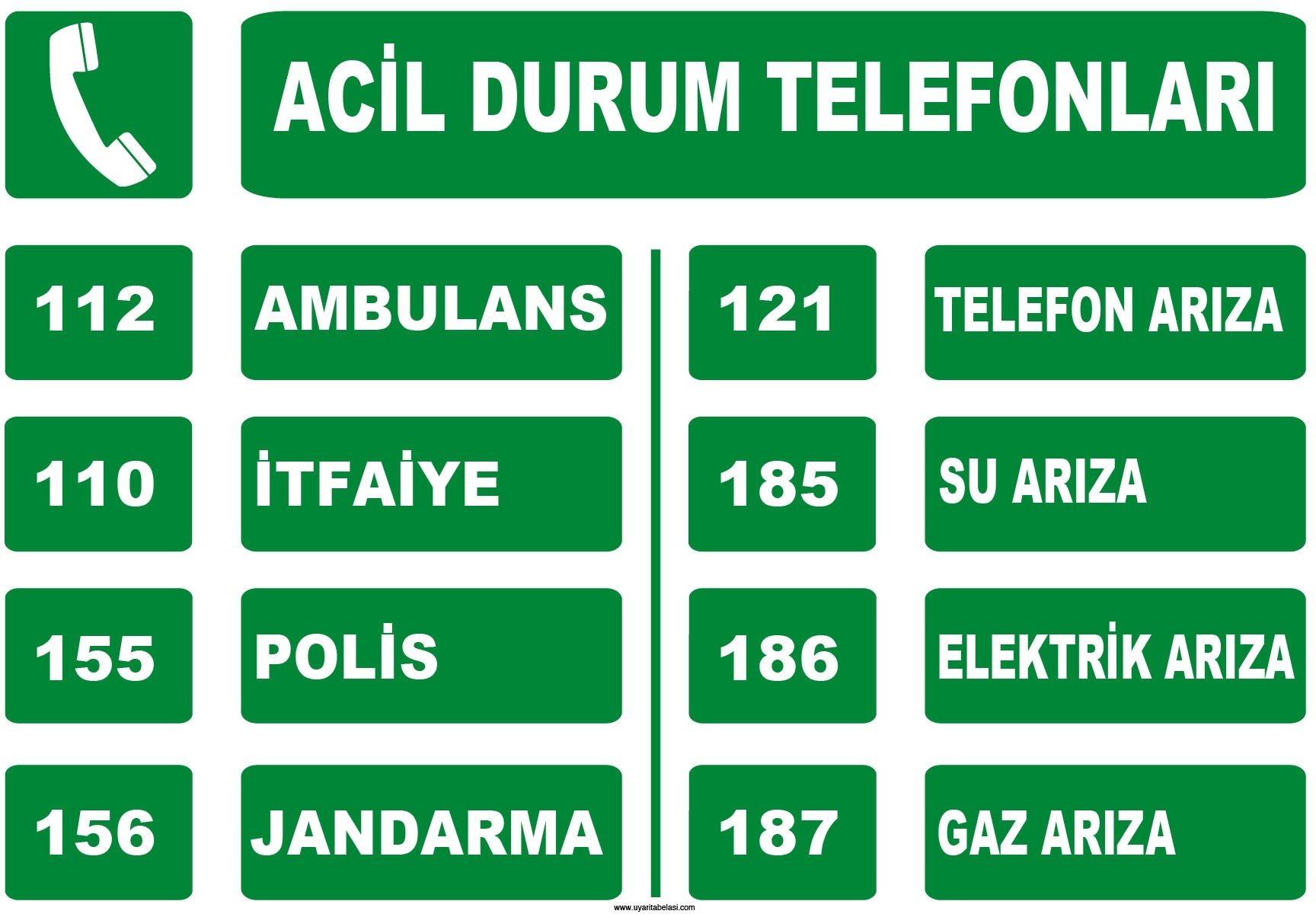 ACİL DURUMLARDA İRTİBAT KURULARAK YARDIM İSTENECEK KURULUŞLAR VE TELEFONLARIADIYAMAN ÜNİVERSİTESİ DİŞ HEKİMLİĞİ FAKÜLTESİ BİNASI TATBİKAT FORMUMAKAMMAKAMADI-SOYADI-UNVANIİMZA/MÜHÜRTARİHADIYAMAN ÜNİVERSİTESİDiş Hekimliği FakültesiHAZIRLAYANAhmet Faruk ÖZDOĞAN/Fakülte Sekreteri………………..ADIYAMAN ÜNİVERSİTESİDiş Hekimliği FakültesiONAYLAYANProf. Dr. Cüneyt YILMAZER/Dekan V.……….………..DEĞİŞİKLİK EMRİNİNDEĞİŞİKLİK EMRİNİNDEĞİŞİKLİK EMRİNİNDEĞİŞİKLİĞİ İŞLEYENİNDEĞİŞİKLİĞİ İŞLEYENİNSıraNo suTarihSayısıKONUSUADI SOYADIİMZASISIRA NOACİL DURUM EKİPLERİEKİP BAŞIEKİP PERSONELİPERSONEL SAYISI1Yangın Söndürme Ekibi (Her Elli Çalışan için 1 personel)2242Arama, Kurtarma ve Tahliye Ekibi (Her Elli Çalışan için 1 personel)2243İlk Yardım Ekibi (Her Yirmi Çalışan için 1 personel)4484Koruma Ekibi (Her ElliÇalışan için 1 personel)224ADI SOYADIUNVANIGÖREVİADRESİTELEFON UMetin ÇALIŞIRDoç. Dr.Acil Durum YöneticisiSiteler Mah. Atatürk Bulv. No:411 Diş Hekimliği Fakültesi0505 478 05 25Abdulsamet TANIKDr. Öğr. Üys.Acil Durum Yönetici YardımcısıSiteler Mah. Atatürk Bulv. No:411 Diş Hekimliği Fakültesi 0544 261 12 12ADI SOYADIUNVANIGÖREVİADRESİTELEFONUMahmut TURANTeknisyenBakım-OnarımSiteler Mah. Atatürk Bulv. No:411 Diş Hekimliği Fakültesi0546 877 09 63    Fatih AYDINGüvenlikGüvenlikSiteler Mah. Atatürk Bulv. No:411 Diş Hekimliği Fakültesi0541 746 01 01ADI-SOYADIUNVANIGÖREVİADRESİTELEFONUBirol AKKOCADiş Protez TeknikeriDiş Protez TeknikeriSiteler Mah. Atatürk Bulv. No:411 Diş Hekimliği Fakültesi0545 850 59 13Erkan YALÇİNRadyoloji TeknikeriRadyoloji TeknikeriSiteler Mah. Atatürk Bulv. No:411 Diş Hekimliği Fakültesi0544 614 10 91ADI-SOYADIUNVANIGÖREVİADRESİTELEFONUSeda AKSOYHemşireHemşireSiteler Mah. Atatürk Bulv. No:411 Diş Hekimliği Fakültesi0533 577 93 42Şüheda AYDINHemşireHemşireSiteler Mah. Atatürk Bulv. No:411 Diş Hekimliği Fakültesi0537 712 9074 ADI-SOYADIUNVANIGÖREVİADRESİTELEFONUAbdulhamit BİLGİÇBilgisayar İşletmeniSatın AlmaSiteler Mah. Atatürk Bulv. No:411 Diş Hekimliği Fakültesi0544 883 86 00Fatih ELBİRBilgisayar İşletmeniMaaş- TahakkukSiteler Mah. Atatürk Bulv. No:411 Diş Hekimliği Fakültesi0546 889 70 64Adıyaman Üniversitesi Diş Hekimliği Fakültesi BİNASI YANGIN ÖNLEMLERİ KONTROL FORMUTARİH:Adıyaman Üniversitesi Diş Hekimliği Fakültesi BİNASI YANGIN ÖNLEMLERİ KONTROL FORMUTARİH:Adıyaman Üniversitesi Diş Hekimliği Fakültesi BİNASI YANGIN ÖNLEMLERİ KONTROL FORMUTARİH:Adıyaman Üniversitesi Diş Hekimliği Fakültesi BİNASI YANGIN ÖNLEMLERİ KONTROL FORMUTARİH:Sıra NoKONTROL EDİLENEvetHayır1Acil Durum İtfaiye Ekibinde kimlerin bulunduğu belli mi?X2İtfaiye Ekibi yangın anında yapılması gerekenleri biliyor mu?X3Yeterli sayıda yangın söndürme tüpü var mı?X4Yangın söndürme tüplerinin 6 aylık periyodik kontrolleri yapılmış mı?X5Yangın söndürme ekipmanlarının yerleri işaretlenmiş mi?X6Yangın söndürme ekipmanlarının önünde engel var mı?X7Yangın tehlikesi içeren yerlerde yangın söndürme tüpü var mı?X9Binada dağınık vaziyette kâğıt, karton, kimyasal gibi yanıcı maddeler bulunuyor mu?X10Binada her yerden genel yangın ikaz sistemi duyulabiliyor mu?X11Binada acil durumlarda kullanılması gereken yol işaretlenmiş mi?X12Binada ateş yakılıyor mu?X13Çalışanlar yangın anında yapması gerekenleri biliyor mu?X14Depolama alanlarında yangın söndürme ekipmanı var mı?XAcil Durum Yöneticisi: Doç. Dr. Metin ÇALIŞIRAcil Durum Yöneticisi: Doç. Dr. Metin ÇALIŞIRAcil Durum Yöneticisi: Doç. Dr. Metin ÇALIŞIRAcil Durum Yöneticisi: Doç. Dr. Metin ÇALIŞIRAdıyaman Üniversitesi Diş Hekimliği Fakültesi Fakültesi Dekanı: Prof. Dr. Cüneyt YILMAZERAdıyaman Üniversitesi Diş Hekimliği Fakültesi Fakültesi Dekanı: Prof. Dr. Cüneyt YILMAZERAdıyaman Üniversitesi Diş Hekimliği Fakültesi Fakültesi Dekanı: Prof. Dr. Cüneyt YILMAZERAdıyaman Üniversitesi Diş Hekimliği Fakültesi Fakültesi Dekanı: Prof. Dr. Cüneyt YILMAZERYANGIN TÜPÜYANGIN DOLABIBULUNDUĞU YERBULUNDUĞUKATADETKGABC KKT6Kazan DairesiBodrum Kat66ABC KKT7Koridorlar-Yangın MerdiveniGiriş (Zemin Kat)76ABC KKT6Koridorlar-Yangın Merdivenikat36ABC KKT3Koridorlar-Yangın Merdivenikat36ABC KKT3Koridorlar-Yangın Merdivenikat36ABC KKT3Koridorlar-Yangın Merdivenikat36ABC KKT3Koridorlar-Yangın Merdivenikat36ABC KKT3Koridorlar-Yangın Merdivenikat36ABC KKT3Koridorlar-Yangın Merdivenikat36ABC KKT3Koridorlar-Yangın Merdivenikat36Santral: 0 (416) 225 19 20Fakülte Sekreteri: Ahmet Faruk ÖZDOĞANİdari İşler Sorumlusu: Ahmet Faruk ÖZDOĞANAdıyaman Valiliği ……………..Adıyaman Belediye Başkanlığı: ………….Emniyet Müdürlüğü : ………………..Sağlık Grup Başkanlığı : ……………..Adıyaman Valiliği İl Afet ve Acil Durum Müdürlüğü : ……………..Adıyaman Doğalgaz Dağıtım Bölge Müdürlüğü …………………..Tedaş Elektrik Bölge Müdürlüğü : ………………..Türk Telekom Adıyaman Şube Müdürlüğü : …………………Bu form acil durum olaylarında personeli en üst seviyede hazır tutmak için yıllık olarak yapılan tatbikatlar içinkullanılır.Bu form acil durum olaylarında personeli en üst seviyede hazır tutmak için yıllık olarak yapılan tatbikatlar içinkullanılır.Bu form acil durum olaylarında personeli en üst seviyede hazır tutmak için yıllık olarak yapılan tatbikatlar içinkullanılır.Bu form acil durum olaylarında personeli en üst seviyede hazır tutmak için yıllık olarak yapılan tatbikatlar içinkullanılır.Bu form acil durum olaylarında personeli en üst seviyede hazır tutmak için yıllık olarak yapılan tatbikatlar içinkullanılır.Bu form acil durum olaylarında personeli en üst seviyede hazır tutmak için yıllık olarak yapılan tatbikatlar içinkullanılır.Bu form acil durum olaylarında personeli en üst seviyede hazır tutmak için yıllık olarak yapılan tatbikatlar içinkullanılır.Bu form acil durum olaylarında personeli en üst seviyede hazır tutmak için yıllık olarak yapılan tatbikatlar içinkullanılır.Bu form acil durum olaylarında personeli en üst seviyede hazır tutmak için yıllık olarak yapılan tatbikatlar içinkullanılır.Bu form acil durum olaylarında personeli en üst seviyede hazır tutmak için yıllık olarak yapılan tatbikatlar içinkullanılır.Bu form acil durum olaylarında personeli en üst seviyede hazır tutmak için yıllık olarak yapılan tatbikatlar içinkullanılır.Bu form acil durum olaylarında personeli en üst seviyede hazır tutmak için yıllık olarak yapılan tatbikatlar içinkullanılır.Bu form acil durum olaylarında personeli en üst seviyede hazır tutmak için yıllık olarak yapılan tatbikatlar içinkullanılır.Bu form acil durum olaylarında personeli en üst seviyede hazır tutmak için yıllık olarak yapılan tatbikatlar içinkullanılır.Bu form acil durum olaylarında personeli en üst seviyede hazır tutmak için yıllık olarak yapılan tatbikatlar içinkullanılır.Bu form acil durum olaylarında personeli en üst seviyede hazır tutmak için yıllık olarak yapılan tatbikatlar içinkullanılır.Bu form acil durum olaylarında personeli en üst seviyede hazır tutmak için yıllık olarak yapılan tatbikatlar içinkullanılır.RAPOR NOTATBİKAT TARİHİTATBİKAT TARİHİTATBİKAT TARİHİTATBİKAT TARİHİTATBİKAT TARİHİTATBİKAT TARİHİTATBİKAT TARİHİTATBİKAT TİPİTATBİKAT TİPİATEŞLİ/FARAZİ YANGIN TATBİKATI ACİL DURUM HAZIRLIK TATBİKATIBÖLGESEL (RESMİ/ÖZEL ŞİRKET İLE ORTAK) YANGINTATBİKATIATEŞLİ/FARAZİ YANGIN TATBİKATI ACİL DURUM HAZIRLIK TATBİKATIBÖLGESEL (RESMİ/ÖZEL ŞİRKET İLE ORTAK) YANGINTATBİKATIATEŞLİ/FARAZİ YANGIN TATBİKATI ACİL DURUM HAZIRLIK TATBİKATIBÖLGESEL (RESMİ/ÖZEL ŞİRKET İLE ORTAK) YANGINTATBİKATIATEŞLİ/FARAZİ YANGIN TATBİKATI ACİL DURUM HAZIRLIK TATBİKATIBÖLGESEL (RESMİ/ÖZEL ŞİRKET İLE ORTAK) YANGINTATBİKATIATEŞLİ/FARAZİ YANGIN TATBİKATI ACİL DURUM HAZIRLIK TATBİKATIBÖLGESEL (RESMİ/ÖZEL ŞİRKET İLE ORTAK) YANGINTATBİKATIATEŞLİ/FARAZİ YANGIN TATBİKATI ACİL DURUM HAZIRLIK TATBİKATIBÖLGESEL (RESMİ/ÖZEL ŞİRKET İLE ORTAK) YANGINTATBİKATIATEŞLİ/FARAZİ YANGIN TATBİKATI ACİL DURUM HAZIRLIK TATBİKATIBÖLGESEL (RESMİ/ÖZEL ŞİRKET İLE ORTAK) YANGINTATBİKATIATEŞLİ/FARAZİ YANGIN TATBİKATI ACİL DURUM HAZIRLIK TATBİKATIBÖLGESEL (RESMİ/ÖZEL ŞİRKET İLE ORTAK) YANGINTATBİKATIATEŞLİ/FARAZİ YANGIN TATBİKATI ACİL DURUM HAZIRLIK TATBİKATIBÖLGESEL (RESMİ/ÖZEL ŞİRKET İLE ORTAK) YANGINTATBİKATIATEŞLİ/FARAZİ YANGIN TATBİKATI ACİL DURUM HAZIRLIK TATBİKATIBÖLGESEL (RESMİ/ÖZEL ŞİRKET İLE ORTAK) YANGINTATBİKATIATEŞLİ/FARAZİ YANGIN TATBİKATI ACİL DURUM HAZIRLIK TATBİKATIBÖLGESEL (RESMİ/ÖZEL ŞİRKET İLE ORTAK) YANGINTATBİKATIATEŞLİ/FARAZİ YANGIN TATBİKATI ACİL DURUM HAZIRLIK TATBİKATIBÖLGESEL (RESMİ/ÖZEL ŞİRKET İLE ORTAK) YANGINTATBİKATIATEŞLİ/FARAZİ YANGIN TATBİKATI ACİL DURUM HAZIRLIK TATBİKATIBÖLGESEL (RESMİ/ÖZEL ŞİRKET İLE ORTAK) YANGINTATBİKATIATEŞLİ/FARAZİ YANGIN TATBİKATI ACİL DURUM HAZIRLIK TATBİKATIBÖLGESEL (RESMİ/ÖZEL ŞİRKET İLE ORTAK) YANGINTATBİKATIATEŞLİ/FARAZİ YANGIN TATBİKATI ACİL DURUM HAZIRLIK TATBİKATIBÖLGESEL (RESMİ/ÖZEL ŞİRKET İLE ORTAK) YANGINTATBİKATITATBİKAT ŞEKLİTATBİKAT ŞEKLİİHBARLI	İHBARSIZİHBARLI	İHBARSIZİHBARLI	İHBARSIZİHBARLI	İHBARSIZİHBARLI	İHBARSIZİHBARLI	İHBARSIZİHBARLI	İHBARSIZİHBARLI	İHBARSIZİHBARLI	İHBARSIZİHBARLI	İHBARSIZİHBARLI	İHBARSIZİHBARLI	İHBARSIZİHBARLI	İHBARSIZİHBARLI	İHBARSIZİHBARLI	İHBARSIZTATBİKAT SENARYOSUTATBİKAT SENARYOSUALARM VERİLİYORSAALARM VERİLİYORSAAnons Sitemi	Alarm Butonu	Gaz DedektörüAlarmı Veren:Anons Sitemi	Alarm Butonu	Gaz DedektörüAlarmı Veren:Anons Sitemi	Alarm Butonu	Gaz DedektörüAlarmı Veren:Anons Sitemi	Alarm Butonu	Gaz DedektörüAlarmı Veren:Anons Sitemi	Alarm Butonu	Gaz DedektörüAlarmı Veren:Anons Sitemi	Alarm Butonu	Gaz DedektörüAlarmı Veren:Anons Sitemi	Alarm Butonu	Gaz DedektörüAlarmı Veren:Anons Sitemi	Alarm Butonu	Gaz DedektörüAlarmı Veren:Anons Sitemi	Alarm Butonu	Gaz DedektörüAlarmı Veren:Anons Sitemi	Alarm Butonu	Gaz DedektörüAlarmı Veren:Anons Sitemi	Alarm Butonu	Gaz DedektörüAlarmı Veren:Anons Sitemi	Alarm Butonu	Gaz DedektörüAlarmı Veren:Anons Sitemi	Alarm Butonu	Gaz DedektörüAlarmı Veren:Anons Sitemi	Alarm Butonu	Gaz DedektörüAlarmı Veren:Anons Sitemi	Alarm Butonu	Gaz DedektörüAlarmı Veren:HAVA DURUMUHAVA DURUMUAçık-GüneşliAçık-GüneşliAçık-GüneşliAçık-GüneşliKapalı-BulutluKapalı-BulutluKapalı-BulutluYağmurlu-KarlıYağmurlu-KarlıYağmurlu-KarlıYağmurlu-KarlıHAVA DURUMUHAVA DURUMUTATBİKAT SÜRESİTATBİKAT SÜRESİBaşlangıç:	Bitiş:Alarmdan Sonra Müdahaleye Başlanma:Başlangıç:	Bitiş:Alarmdan Sonra Müdahaleye Başlanma:Başlangıç:	Bitiş:Alarmdan Sonra Müdahaleye Başlanma:Başlangıç:	Bitiş:Alarmdan Sonra Müdahaleye Başlanma:Başlangıç:	Bitiş:Alarmdan Sonra Müdahaleye Başlanma:Başlangıç:	Bitiş:Alarmdan Sonra Müdahaleye Başlanma:Başlangıç:	Bitiş:Alarmdan Sonra Müdahaleye Başlanma:Başlangıç:	Bitiş:Alarmdan Sonra Müdahaleye Başlanma:Başlangıç:	Bitiş:Alarmdan Sonra Müdahaleye Başlanma:Başlangıç:	Bitiş:Alarmdan Sonra Müdahaleye Başlanma:Başlangıç:	Bitiş:Alarmdan Sonra Müdahaleye Başlanma:Başlangıç:	Bitiş:Alarmdan Sonra Müdahaleye Başlanma:Başlangıç:	Bitiş:Alarmdan Sonra Müdahaleye Başlanma:Başlangıç:	Bitiş:Alarmdan Sonra Müdahaleye Başlanma:Başlangıç:	Bitiş:Alarmdan Sonra Müdahaleye Başlanma:KULLANILAN EKİPMANLARKULLANILAN EKİPMANLARKATILAN EKİPLERKATILAN EKİPLERDEĞERLENDİRMEDEĞERLENDİRMEBugünkü:Bugünkü:Bugünkü:ZAYIFZAYIFZAYIFZAYIFORTAİYİİYİÇOK İYİDEĞERLENDİRMEDEĞERLENDİRMEDEĞERLENDİRMEDEĞERLENDİRMEHedef:Hedef:Hedef:ZAYIFZAYIFZAYIFZAYIFORTAİYİİYİÇOK İYİDEĞERLENDİRMEDEĞERLENDİRMETATBİKAT SONU SAPTANANÖNEMLİ HUSUSLARTATBİKAT SONU SAPTANANÖNEMLİ HUSUSLARACİL DURUM YÖNETİCİSİ: Doç. Dr. Metin ÇALIŞIR	İmza:ONAY:	İmza:ACİL DURUM YÖNETİCİSİ: Doç. Dr. Metin ÇALIŞIR	İmza:ONAY:	İmza:ACİL DURUM YÖNETİCİSİ: Doç. Dr. Metin ÇALIŞIR	İmza:ONAY:	İmza:ACİL DURUM YÖNETİCİSİ: Doç. Dr. Metin ÇALIŞIR	İmza:ONAY:	İmza:ACİL DURUM YÖNETİCİSİ: Doç. Dr. Metin ÇALIŞIR	İmza:ONAY:	İmza:ACİL DURUM YÖNETİCİSİ: Doç. Dr. Metin ÇALIŞIR	İmza:ONAY:	İmza:ACİL DURUM YÖNETİCİSİ: Doç. Dr. Metin ÇALIŞIR	İmza:ONAY:	İmza:ACİL DURUM YÖNETİCİSİ: Doç. Dr. Metin ÇALIŞIR	İmza:ONAY:	İmza:ACİL DURUM YÖNETİCİSİ: Doç. Dr. Metin ÇALIŞIR	İmza:ONAY:	İmza:ACİL DURUM YÖNETİCİSİ: Doç. Dr. Metin ÇALIŞIR	İmza:ONAY:	İmza:ACİL DURUM YÖNETİCİSİ: Doç. Dr. Metin ÇALIŞIR	İmza:ONAY:	İmza:ACİL DURUM YÖNETİCİSİ: Doç. Dr. Metin ÇALIŞIR	İmza:ONAY:	İmza:ACİL DURUM YÖNETİCİSİ: Doç. Dr. Metin ÇALIŞIR	İmza:ONAY:	İmza:ACİL DURUM YÖNETİCİSİ: Doç. Dr. Metin ÇALIŞIR	İmza:ONAY:	İmza:ACİL DURUM YÖNETİCİSİ: Doç. Dr. Metin ÇALIŞIR	İmza:ONAY:	İmza:ACİL DURUM YÖNETİCİSİ: Doç. Dr. Metin ÇALIŞIR	İmza:ONAY:	İmza:ACİL DURUM YÖNETİCİSİ: Doç. Dr. Metin ÇALIŞIR	İmza:ONAY:	İmza: